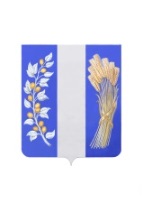 АДМИНИСТРАЦИЯ МУНИЦИПАЛЬНОГО ОБРАЗОВАНИЯ «БИЧУРСКИЙ РАЙОН» РЕСПУБЛИКИ БУРЯТИЯБУРЯАД УЛАСАЙ «БЭШҮҮРЭЙ АЙМАГ» ГЭҺЭН НЮТАГАЙ ЗАСАГАЙ БАЙГУУЛАМЖЫН ЗАХИРГААНПОСТАНОВЛЕНИЕ28.03.2023 г.             	                                                                                      № 197с. БичураО внесении изменений в постановление Муниципального казённого учреждения Администрация Муниципального образования «Бичурский район» Республики Бурятия от 29.12.2017 года №43 «Об утверждении муниципальной программы «Формирование современной городской среды на территории муниципального образования «Бичурский район» на 2018-2024 годы»В соответствии со статьей 179 Бюджетного кодекса Российской Федерации, решениями Совета депутатов муниципального образования «Бичурский район» Республики Бурятия от  28.12.2022 № 472 «О внесении изменений в решение Совета депутатов муниципального образования «Бичурский район» «О бюджете на 2022 год и плановый период 2023 и 2024 годов», от 28.12.2022 № 473 «О бюджете муниципального образования «Бичурский район» на 2023 год и плановый период 2024 и 2025 годов» постановлением Муниципального казенного учреждения Администрация муниципального образования «Бичурский район» Республики Бурятия от 10.04.2017 № 12 «Об утверждении Порядка разработки, реализации и оценки эффективности муниципальных программ муниципального образования «Бичурский район», Уставом муниципального образования «Бичурский район» Администрация МО «Бичурский район» РБ постановляет: 	1.	Утвердить прилагаемые изменения, которые вносятся в постановление Муниципального казенного учреждения Администрация муниципального образования «Бичурский район» Республики Бурятия от  29.12.2017 года №43 «Об утверждении муниципальной программы «Формирование современной городской среды на территории муниципального образования «Бичурский район» на 2018-2024 годы» (в редакции от 27.03.2018 года № 15, от 09.04.2019 года № 14, от 12.03.2020 года № 110, от 16.11.2020 года №494, от 25.03.2021 года №122 от 16.12.2021 №622, от 25.03.2022 № 117, от 03.06.2022 № 254 а, от 27.09.2022 г. № 531)2.	Опубликовать (обнародовать) настоящее постановление в районной газете «Бичурский хлебороб», на информационных стендах Администрации МО «Бичурский район» РБ и разместить на официальном сайте муниципального образования  «Бичурский район» в сети Интернет. 3.	Настоящее постановление вступает в силу со дня его  опубликования (обнародования).4.	Контроль за исполнением настоящего постановления возложить на заместителя руководителя Администрации МО «Бичурский район» РБ – председателя комитета по развитию инфраструктуры Митапова А.А.Глава МО «Бичурский район»                                                          В.В. Смолин_______________________________________________________________________________Проект представлен: комитетом по развитию инфраструктурыисп. Гонтова Т.В., тел. 41-7-58.УТВЕРЖДЕНЫ постановлением Администрации МО «Бичурский район» РБ от  ___ __________ 2023 г № _____ ИЗМЕНЕНИЯ, которые вносятся в постановление Муниципального казенного учреждения Администрация муниципального образования «Бичурский район» Республики Бурятия от 29.12.2017 № 43  «Об утверждении муниципальной программы «Формирование современной городской среды на территории муниципального образования «Бичурский район» на 2018-2024 годы» (в редакции от 27.03.2018 года № 15, от 09.04.2019 года № 14, от 12.03.2020 года № 110, от 16.11.2020 года №494, от 25.03.2021 года №122 от 16.12.2021 №622, от 25.03.2022 № 117, от 03.06.2022 № 254 а, от 27.09.2022 г. № 531) Приложение к постановлению Муниципального казенного учреждения Администрация муниципального образования «Бичурский район» Республики Бурятия от 29.12.2017 года №43 «Об утверждении муниципальной программы «Формирование современной городской среды на территории муниципального образования «Бичурский район» на 2018-2024 годы» (в редакции от 27.03.2018 года № 15, от 09.04.2019 года № 14, от 12.03.2020 года № 110, от 16.11.2020 года №494, от 25.03.2021 года №122 от 16.12.2021 №622, от 25.03.2022 № 117, от 03.06.2022 № 254 а, от 27.09.2022 г. № 531) изложить в следующей редакции:«Приложение  к постановлению МКУ Администрация МО «Бичурский район» РБот 29.12.2017 года № 43ПаспортМуниципальной  программы  *Подлежит корректировке в зависимости от условий финансирования, указанных в соглашении о предоставлении субсидий из федерального и республиканского бюджетов.Характеристика текущего состояния, основные проблемы, анализ основных показателей Программы    Формирование современной городской среды – это комплекс мероприятий, направленных на создание условий для обеспечения комфортных, безопасных и доступных условий проживания населения муниципального образования «Бичурский район»».    Создание современной городской среды включает в себя проведение работ по благоустройству дворовых территорий и общественных территорий (строительство детских и спортивных площадок, зон отдыха,  озеленение территорий, устройство наружного освещения и т.п.).    Из 17 сельских поселений района только  в трех поселениях численность населения составляет свыше 1000 человек. Многоквартирные дома имеются только в с. Бичура. 12 многоквартирных домов образуют 10 дворовых территорий.  Основными проблемами в области благоустройства дворовых территорий являются:недостаточное количество детских и спортивных площадок;недостаточное озеленение дворовых территорий;отсутствует покрытие дворовых проездов, отсутствуют тротуары;недостаточное освещение отдельных дворовых территорий.    Текущее состояние большинства дворовых территорий не соответствует современным требованиям к местам проживания граждан, обусловленным нормами Градостроительного и Жилищного кодексов Российской Федерации. В 2017 году в рамках муниципальной программы  «Формирование современной городской среды на территории муниципального образования  «Бичурский район» на 2017 год» выполнены мероприятия по благоустройству одной дворовой территории и частичному благоустройству общественной территории парка «Победы». Для поддержания дворовых территорий и мест массового пребывания населения в технически исправном состоянии и приведения их в соответствие с современными требованиями комфортности- разработана муниципальная программа  «Формирование современной городской среды на территории муниципального образования  «Бичурский район» на период 2018-2024 года»  (далее – муниципальная программа), которой предусматривается целенаправленная работа исходя из минимального и дополнительного перечней работ:- минимальный перечень работ:а) ремонт дворовых проездов;б) обеспечение освещения дворовых территорий;в) установка скамеек;г) установка урн.- дополнительный перечень работ:а) оборудование детских и (или) спортивных площадок;б) оборудование автомобильных парковок;в) озеленение;д) устройство пандуса;е) иные виды работ по благоустройству.Комплексное благоустройство дворовых территорий и общественных территорий позволит поддержать их в удовлетворительном состоянии, повысить уровень благоустройства, выполнить архитектурно-планировочную организацию территории, обеспечить здоровые условия отдыха и жизни жителей. В 2019 и в 2020 годах благоустроены дворовые территории в с. Бичура по ул. Советская 49 - Ленина 241 и Ленина 238, установлены скамейки, урны, заасфальтированы дворовые проезды. Силами местных жителей дома 49 по ул. Советская произведено огораживание зеленых насаждений,  установлены цветочные клумбы. В благоустройстве были заняты четыре человека из жильцов многоквартирных домов в данном дворе. Администрацией МО СП «Бичурское» выполнены дополнительные работы по отсыпке территории грунтом.Под Общественной территорией понимается территория общего пользования, которой беспрепятственно пользуется неограниченный круг лиц соответствующего функционального назначения (в том числе площади, набережные, улицы, пешеходные зоны, береговые полосы водных объектов общего пользования, скверы, парки, бульвары, территории возле общественных зданий, вокруг памятников, иные объекты общего пользования).  Общественные территории на территории района, такие как парки, зоны отдыха, и другие места общего пользования населения, частично благоустроены по данной программе.  В с. Бичура находятся парк «Молодежный» и парк «Победы», эти объекты расположены в центре села и их состояние непосредственно влияет на общее восприятие облика села Бичура. В парке «Победы» находятся: памятник воинам интернационалистам, памятник труженикам тыла, памятник участникам Великой Отечественной войны. В парке «Молодежный» есть беседки, лавочки, сцена, все эти элементы изготовлены кустарным способом, морально и физически устарели  и требуют замены. 2021 году произведена замена изгороди парка со стороны ул. Коммунистическая, в 2022 году по голосованию граждан планируется огораживание территории со стороны реки «Бичурка».               В с. Малый Куналей планируется создание общественной территории, для проведения праздников и массовых мероприятий. На создаваемой общественной территории «Парк отдыха» в с. Малый Куналей  в 2018 году в рамках программы проведены работы по демонтажу старого аварийного здания, расположенного на территории парка отдыха, и разравниванию грунта. В 2019 году обустроена детская площадка, установлены качели, горка, лавочки, урны, песочница.  В 2020 году установлена хоккейная коробка. В 2021 году планируется установка спортивного инвентаря дляобустройства спортивной площадки. До 2024 года планируется установить скамейки, урны, сцену и ограждение.  В  у. Шибертуй  общественная территория для проведения спортивных и культурно – массовых мероприятий - «Сурхарбан» до 2018 года благоустраивалась силами сельского поселения и местных жителей, в 2018 году, включена в муниципальную программу  «Формирование современной городской среды на территории муниципального образования  «Бичурский район» на период 2018-2024 годы». В 2019 году произведено ограждение территории. В 2020 году по результатам общественного обсуждения проекта постановления «О внесении изменений в Постановление МКУ Администрация МО «Бичурский район» №43 от 29.12.2017 года «Об утверждении муниципальной программы «Формирование современной городской среды на территории муниципального образования «Бичурский район» на 2018-2024» годы получена заявка на включение в программу для благоустройства в 2020 году общественных территорий: спортивная площадка в у. Шибертуй и местность  «Кладка» в у. Шибертуй. Решением общественной комиссии от 21.02.2020 года в мероприятия по благоустройству общественных территорий на 2020 год включена  общественная территория спортивная площадка в у. Шибертуй, на которой выполнено строительство хоккейной коробки, включающее разравнивание грунта, строительство ограждения хоккейного поля, устройство освещения. В 2021 году для благоустройства в у. Шибертуй выбрана общественная территория «Зона отдыха», где произведено огораживание с установкой скамеек, урн и стеллы.  Благоустройство дворовых территорий и мест массового пребывания населения невозможно осуществлять без комплексного подхода. Это чистые улицы, благоустроенные дворы и дома, зеленые насаждения, необходимый уровень освещенности дворов в темное время суток и прочие виды благоустройства.     Заинтересованные лица принимают участие  в реализации мероприятий по благоустройству дворовых территории в рамках минимального и дополнительного перечней работ по благоустройству в форме трудового и (или) финансового участия. Выполнение видов работ из дополнительного перечня работ осуществляется в рамках муниципальной программы при условии финансового участия (софинансирования) заинтересованных лиц в выполнении указанных видов работ. Объекты благоустройства определяются на основании Общественного обсуждения представленных для рассмотрения и оценки предложений (заявок) заинтересованных лиц о включении дворовой, или общественной территории в Муниципальную программу. Итоги Общественного обсуждения подводятся на заседании районной Общественной комиссии.На территории МО «Бичурский район» находится одно паспортизированное воинское захоронение периода Великой отечественной войны 1941-1945 гг – могила Савельева М.А. и неизвестного солдата, которое находится на Центральном кладбище с. Бичура, в 1 ряду и подлежит благоустройству.В настоящее время состояние воинских захоронений не соответствует должному уровню в связи со следующими обстоятельствами: В соответствии с Законом Российской Федерации "Об увековечении памяти погибших при защите Отечества" ответственность за содержание воинских захоронений на территории Российской Федерации возлагается на органы местного самоуправления. В связи с этим находящиеся в неудовлетворительном состоянии воинские захоронения подлежат восстановлению (ремонту, реставрации, благоустройству) органами местного самоуправления.Реализация Подпрограммы будет способствовать патриотическому воспитанию граждан Российской Федерации. Итогом реализации мероприятий Подпрограммы станет увековечение памяти погибших защитников Отечества.В 2022 году в программу внесено мероприятие по благоустройству дворовых пространств в рамках проекта «1000 дворов». Благодаря данному проекту могут благоустраиваться дворовые территории  в населенных пунктах, где нет многоквартирных домов. Отсутствие современных детских, спортивных площадок  является актуальной проблемой для небольших населенных пунктов, в настоящее время сельское население не имеет возможности посещать атракционы и площадки для отдыха в городах, или в районном центре, нет достаточного количества мест для занятий спортом. В некоторых небольших селах силами ТОС и силами самих жителей создаются детские площадки, изготовленные кустарным способом из подручных материалов. В результате проведения благоустройства в небольших населенных пунктах появятся места для совместного отдыха родителей и малышей, развивающие зоны для детей разного возраста, спортивные площадки. Данные мероприятия поспособствуют и воспитанию морально-этических норм у подрастающего поколения.           Реализация мероприятий Программы  осуществляется Муниципальными образованиями - сельскими поселениями,  с привлечением средств федерального,  республиканского и местного бюджетов. Нормативная стоимость мероприятий определяется на основе сметного метода, исходя из Федеральных единичных расценок, путем составления сметных расчетов.Основные цели и задачи Программы             Целью реализации Программы является: - Повышение качества и комфорта мест постоянного проживания граждан, на территории МО «Бичурский район». - Повышение качества и комфорта мест общего пользования жителей на территории МО «Бичурский район».- Увековечение памяти погибших при защите Отечества.- Повышение качества дворовых пространств на территории МО «Бичурский район».Для достижения цели необходимо выполнить следующие Задачи: - Повышение уровня благоустройства дворовых территорий.-  Повышение уровня благоустройства общественных территорий. - Создание условий для реализации муниципальной программы в сельских поселениях Бичурского района.- Восстановление (ремонт, реставрация, благоустройство) воинских захоронений на территории Российской Федерации;- Нанесение имен погибших при защите Отечества на мемориальные сооружения воинских захоронений по месту захоронения.- Создание современных, безопасных и многофункциональных дворовых пространств Целевые индикаторы Программы и их значения  Достижение целей и решение поставленных задач характеризуются на основании  индикаторов (показателей) Программы. Данные индикаторы определены по принципу достаточности необходимой информации, для определения результатов Программы. Перечень индикаторов (показателей) Программы может быть изменен, или дополнен в случае недостаточности информации, при корректировке Программы, в случае изменения приоритетов государственной политики. Целевые индикаторы Программы и их значения*Перечень индикаторов (показателей) подпрограммы может быть изменен, или дополнен в случае недостаточности информации, при корректировке подпрограммы, в случае изменения приоритетов государственной политики.                                                                                                                                                                            **Значение индикаторов может быть изменено, при корректировке программы.Мероприятия и ресурсное обеспечение муниципальной программы за счет всех источников финансированияРесурсное обеспечение Программы осуществляется за счет бюджетных ассигнований из федерального, республиканского, местного бюджетов и за счет иных источников финансирования. *Объем финансового обеспечения Программы подлежит ежегодной корректировке с учетом принятия нормативно правовых актов об утверждении  соответствующих бюджетов на очередной финансовый год и с учетом изменений в текущем финансовом году. **Софинансирование Программы производится за счет средств местного бюджета МО «Бичурский район».*** Софинансирование Программы за счет средств заинтересованных лиц и софинансирование мероприятий дополнительного перечня работ, средств спонсорской помощи, средств финансового участия инвесторов и иных источников финансированияОсновные меры правового регулирования ПрограммыВ рамках реализации программы предусматривается совершенствование нормативно-правовой базы с учетом изменений федерального и республиканского законодательства. В рамках Программы будут приняты следующие нормативно-правовые акты:          -   Положение об общественной комиссии муниципального образования «Бичурский район» по оценке предложений заинтересованных лиц, осуществлению контроля за реализацией  муниципальной программы «Формирование современной городской среды на территории муниципального образования «Бичурский район» на период 2018-2024 годы.- муниципальные программы «Формирование современной городской среды на территории муниципальных образований сельских поселений  Бичурского района на период 2018-2024 годы».  В Программу могут быть внесены изменения с учетом результатов оценки эффективности реализации  программы по инициативе Министерства строительства и модернизации жилищно-коммунального комплекса Республики Бурятия, а также во исполнение поручений Правительства Республики Бурятия.       Перечень благоустраиваемых объектов и период выполнения работ по данному перечню утверждается решением общественной комиссии муниципального образования «Бичурский район» по оценке предложений заинтересованных лиц, осуществлению контроля за реализацией  муниципальной программы «Формирование современной городской среды на территории муниципального образования «Бичурский район» на период 2018-2024 годы».            Перечень работ выполняемых в рамках реализации мероприятий программы и размер финансирования на их выполнение формируется исходя из утвержденных решением общественной комиссии муниципального образования «Бичурский район» дизайн - проектов и представленных смет.                                                                                                                                             Возможные риски и мероприятия по их предупреждению показаны в таблицеАнализ рисков реализации Программы6. Сроки реализации ПрограммыМуниципальная программа будет реализована в 2 этапа:2018 - 2021 годы – 1 этап2022-2024 годы – 2 этап.7. Перечень подпрограмм и основных мероприятий Программы*Срок реализации и перечень мероприятий подлежат корректировке с учетом соглашений о предоставлении субсидий из федерального и республиканского бюджетов.8. Оценка эффективности ПрограммыОценка эффективности реализации муниципальных программ осуществляется в целях контроля за ходом реализации и своевременного принятия мер по повышению эффективности и расходования средств на их реализацию.Оценка эффективности реализации муниципальной программы должна проводиться на основе анализа и сопоставления целевых индикаторов муниципальной программы, а также выполнения поставленных целей. Оценка эффективности реализации муниципальной программы по целям настоящей муниципальной программы определяется по формуле:         Tfi    Ei = --- x 100,%, где:         TNiEi - эффективность реализации i-го целевого индикатора (показателя результатов муниципальной программы (процентов);Tfi - фактический показатель (индикатор), отражающий реализацию i-й цели муниципальной программы;TNi - целевой показатель (индикатор), отражающий реализацию i-й цели, предусмотренный муниципальной программой.Оценка эффективности реализации муниципальной программы определяется по формуле:         n        SUM Ei        i=1    E = ------: 100, где:          nE - эффективность реализации муниципальной программы (коэффициентов);n - количество показателей (индикаторов) муниципальной программы.     При достижении значения i-го целевого индикатора ниже 100%, имеющего положительную качественную характеристику выполнения индикатора, коэффициент   эффективности реализации муниципальной программы (Еi) рассчитывается, как разница между базовым процентом (100) и полученным значением, увеличенным на стопроцентное исполнение(100).     При достижении значения i-го целевого индикатора выше 100%, имеющего отрицательную качественную характеристику выполнения индикатора, коэффициент   эффективности реализации муниципальной программы (Еi) рассчитывается, как разница между базовым процентом (100) и полученным   приростом базового значения.     По итогам проведения  оценки  эффективности реализации муниципальной программы дается качественная оценка эффективности реализации муниципальной программы:Качественная оценка эффективности реализации муниципальной программыПодпрограмма №1«Благоустройство дворовых территорий МО «Бичурский район»*Подлежит корректировке в зависимости от условий финансирования, указанных в соглашении о предоставлении субсидий из федерального и республиканского бюджетов.Характеристика текущего состояния, основные проблемы, анализ основных показателей подпрограммы   Общая численность населения района на 01.01.2017 года составляет 23233 человек. В трех населенных пунктах   численность населения свыше 1000 чел. Многоквартирные дома расположены в селе Бичура, 12 многоквартирных домов образуют 10 дворовых территорий. Одна дворовая территория по ул. Ленина 240-242 участвовала в программе «Формирование комфортной городской среды на территории муниципального образования «Бичурский район» в 2017 году». Дворовые территории по ул. Ленина 241 и Ленинина 238 благоустроены в рамках действующей программы. В 2021 году планируется благоустройство дворовой территории по ул. Ленина 236. Проведенная инвентаризация позволила определить общее состояние благоустройства дворовых и общественных территорий.  Текущее состояние большинства дворовых территорий не соответствует современным требованиям к местам проживания граждан, обусловленным нормами Градостроительного и Жилищного кодексов Российской Федерации. Основными проблемами в области благоустройства дворовых территорий являются:недостаточное количество детских и спортивных площадок;недостаточное озеленение дворовых территорий;дворовые проезды не имеют покрытия,  отсутствуют тротуары;недостаточное освещение отдельных дворовых территорий.    От уровня транспортно-эксплуатационного состояния дворовых территорий многоквартирных домов и проездов к дворовым территориям во многом зависит качество жизни населения.  Для приведения поддержания дворовых территорий в технически исправном состоянии и их в соответствие с современными требованиями комфортности разработана муниципальная программа  «Формирование современной городской среды на территории муниципального образования  «Бичурский район» на период 2018-2024 года»  (далее – муниципальная программа), которой предусматривается целенаправленная работа исходя из минимального и дополнительного перечня работ.                  Заинтересованные лица принимают участие  в реализации мероприятий по благоустройству дворовых территории в рамках минимального и дополнительного перечней работ по благоустройству в форме трудового и (или) финансового участия. Выполнение видов работ из дополнительного перечня работ осуществляется в рамках муниципальной программы при условии финансового участия (софинансирования) заинтересованных лиц в выполнении указанных видов работ в размере не менее 5 процентов от общей стоимости соответствующего вида работ (Решение Комиссии при Главе Республики Бурятия по обеспечению реализации на территории Республики Бурятия приоритетного проекта «Формирование комфортной городской среды»).    Нормативная стоимость видов работ определяется на основе сметного метода, исходя из Федеральных единичных расценок, путем составления сметных расчетов.Реализация Подпрограммы 1 осуществляется Муниципальным образованием сельское поселение «Бичурское», в течении семи лет с привлечением средств федерального -97,9%,  республиканского – 2% и местного -0,1%  бюджетов, согласно распределения, ежегодно доводимого Минстроем РБ. . Цели и задачи подпрограммы Целью реализации подпрограммы является: Повышение качества и комфорта в местах постоянного проживания граждан и в местах общего пользования жителей на территории МО «Бичурский район». Для достижения этой цели необходимо выполнить следующие задачи:   Повышение уровня благоустройства дворовых территорий. Создание условий для реализации муниципальной программы в сельских поселениях Бичурского района.Целевые индикаторы подпрограммы Достижение целей и решение поставленных задач характеризуются на основании  индикаторов (показателей) подпрограммы. Целевые индикаторы подпрограммы  и их значения  *Перечень индикаторов (показателей) подпрограммы может быть изменен, или дополнен в случае недостаточности информации, при корректировке подпрограммы, в случае изменения приоритетов государственной политики.**Значение индикаторов может быть изменено, при корректировке программы.4.Мероприятия и ресурсное обеспечение муниципальной программы за счет всех источников финансирования*Объем финансового обеспечения подпрограммы подлежит ежегодной корректировке с учетом принятия нормативно правовых актов об утверждении  соответствующих бюджетов на очередной финансовый год и с учетом изменений в текущем финансовом году. **Софинансирование подпрограммы производится за счет средств бюджетов МО-сельских поселений - в размере 0,1 %. *** Софинансирование Программы за счет средств заинтересованных лиц и софинансирование мероприятий дополнительного перечня работ, средств спонсорской помощи, средств финансового участия инвесторов и иных источников финансирования.5. Перечень мероприятий подпрограммыПодпрограмма №2«Благоустройство общественных территорий  МО «Бичурский район»*Подлежит корректировке, в зависимости от условий финансирования, указанных в соглашении о предоставлении субсидий из федерального и республиканского бюджетов на очередной финансовый год.Характеристика текущего состояния, основные проблемы, анализ основных показателей подпрограммы         Благоустройство мест общего пользования, общественных территорий является очень актуальным вопросом, так как состояние общественных территорий в поселениях не соответствует функциональному назначению данных территорий.  В трех населенных пунктах из 36  численность населения свыше 1000 чел.  в рамках  муниципальной программы «Формирование современной городской среды на территории муниципального образования  «Бичурский район» на 2018-2024 года» планируется благоустройство четырех общественных территорий, это парк «Молодежный» и парк «Победы» в селе Бичура, общественная территория «Парк отдыха» в селе Малый Куналей, общественная территория «Сурхарбан» и общественная территория спортивная площадка в у. Шибертуй. Под Общественной территорией понимается территория общего пользования, которыми беспрепятственно пользуется неограниченный круг лиц соответствующего функционального назначения (в том числе площади, набережные, улицы, пешеходные зоны, береговые полосы водных объектов общего пользования, скверы, парки, бульвары, территории возле общественных зданий, вокруг памятников, иные объекты общего пользования).   В парке «Победы»  в 2017 году было заменено ограждение по программе «Формирование комфортной городской среды на территории муниципального образования «Бичурский район» в 2017 году».   В 2018 году в парке «Победы»  в рамках муниципальной программы «Формирование комфортной городской среды на территории муниципального образования «Бичурский район» на период 2018-2022 годы» установлены беседки, урны, проведено освещение, видеонаблюдение, заасфальтирована дорожка от центрального входа, построена пешеходная  дорожка к бассейну, построена лестница к бассейну с металлическими поручнями.        В парке «Молодежный» в 2019 году установлены беседки, урны, лавочки, детская горка, спортивный снаряд (рукоход), песочницы, произведено устройство освещения. В 2020 году установлен инвентарь для детской площадки. Сцена, где проводятся мероприятия районного и поселкового уровня изготовлена кустарным способом, морально и физически устарела  и требует замены. В 2021 году планируется огораживание части территории парка.    В с. Малый Куналей планируется создание общественной территории, для проведения праздников и массовых мероприятий. На создаваемой общественной территории «Парк отдыха» в с. Малый Куналей  в 2018 году в рамках программы проведены работы по демонтажу старого аварийного здания, расположенного на территории парка отдыха, и разравниванию грунта. В 2019 году обустроена детская площадка, установлены качели, детская горка, лавочки и урны. В 2020 году построена хоккейная площадка. До 2024 года планируется обустроить спортивные площадки, площадку для проведения культурно-массовых мероприятий (строительство сцены и установка скамеек), установить скамейки, урны и ограждения.  Данная территория нуждается в благоустройстве, так как  находится в самом центре села и создает негативное впечатление общей картины благоустройства населенного пункта с. Малый Куналей.   В  у. Шибертуй  общественная территория для проведения спортивных и культурно – массовых мероприятий - «Сурхарбан» до 2018 года благоустраивалась силами сельского поселения и местных жителей, в 2018 году, включена в муниципальную программу  «Формирование современной городской среды на территории муниципального образования  «Бичурский район» на период 2018-2024 годы». В рамках благоустройства общественной территории «Сурхарбан»  в 2018 году  построены сцена и 2 туалета.  В 2019 году произведено ограждение общественной территории. Решением общественной комиссии от 21.02.2020 года в мероприятия по благоустройству общественных территорий на 2020 год включена  общественная территория спортивная площадка в у. Шибертуй, на которой произведено строительство хоккейной коробки, включающее разравнивание грунта, строительство ограждения хоккейного поля, устройство освещения. На 2021 год планируется начать благоустройство общественной территрии «Зона отдыха».	Муниципальная программа  «Формирование современной городской среды на территории муниципального образования  «Бичурский район» на период 2018-2024 годы»  направлена на создание комфортных, современных условий для жизни граждан, преображение внешнего вида населенных пунктов. Реализация подпрограммы 2 осуществляется Муниципальными образованиями трех сельских поселений: МО СП «Бичурское», МО СП «Малокуналейское» и МО СП «Шибертуйское»  с привлечением средств федерального,  республиканского и местного -0,1%  бюджетов  . Цели и задачи подпрограммы Целью реализации подпрограммы является:  Повышение качества и комфорта мест общего пользования жителей на территории МО «Бичурский район». Для достижения этой цели необходимо выполнить следующие задачи:  Повышение уровня благоустройства общественных территорий.  Создание условий для реализации муниципальной программы в сельских поселениях Бичурского района.Целевые индикаторы подпрограммыДостижение целей и решение поставленных задач характеризуются на основании  индикаторов (показателей) подпрограммы. Данные индикаторы позволяют определить результаты реализации мероприятий подпрограммы. Целевые индикаторы подпрограммы  и их значения  *Перечень индикаторов (показателей) подпрограммы может быть изменен, или дополнен в случае недостаточности информации, при корректировке подпрограммы, в случае изменения приоритетов государственной политики.**Значение индикаторов может быть изменено, при корректировке программы.Мероприятия и ресурсное обеспечение муниципальной программы за счет всех источников финансирования*Объем финансового обеспечения подпрограммы подлежит ежегодной корректировке с учетом принятия нормативно правовых актов об утверждении  соответствующих бюджетов на очередной финансовый год и с учетом изменений в текущем финансовом году. **Софинансирование подпрограммы производится за счет средств местного бюджета - в размере 0,1 %. *** Софинансирование Программы за счет средств заинтересованных лиц и софинансирование мероприятий дополнительного перечня работ, средств спонсорской помощи, средств финансового участия инвесторов и иных источников финансирования.5. Перечень мероприятий подпрограммы*перечень и сроки реализации мероприятий могут быть изменены по решению общественной комиссии в зависимости от условий, указанных в соглашении.Подпрограмма №3«Восстановление (ремонт, реставрация, благоустройство) воинских захоронений на территории МО «Бичурский район»»*Подлежит корректировке в зависимости от условий финансирования, указанных в соглашении о предоставлении субсидий из федерального и республиканского бюджетов.Характеристика текущего состояния, основные проблемы, анализ основных показателей подпрограммы  По оценке Министерства обороны Российской Федерации, обладающего полномочиями по организации централизованного учета и паспортизации воинских захоронений, из 31078 воинских захоронений степень сохранности 31 процента захоронений от их общего количества оценивается как "неудовлетворительная", что требует проведения работ по их восстановлению (ремонту, реставрации, благоустройству). На территории МО «Бичурский район» находится одно воинское захоронение, которое подлежит благоустройству.В настоящее время состояние воинских захоронений не соответствует должному уровню в связи со следующими обстоятельствами: В соответствии с Законом Российской Федерации "Об увековечении памяти погибших при защите Отечества" ответственность за содержание воинских захоронений на территории Российской Федерации возлагается на органы местного самоуправления. В связи с этим находящиеся в неудовлетворительном состоянии воинские захоронения подлежат восстановлению (ремонту, реставрации, благоустройству) органами местного самоуправления.Реализация Подпрограммы будет способствовать патриотическому воспитанию граждан Российской Федерации. Итогом реализации мероприятий Подпрограммы станет увековечение памяти погибших защитников Отечества. Цели и задачи подпрограммы Целью реализации подпрограммы является: увековечение памяти погибших при защите Отечества. Предусматривается решение следующих основных задач: 1.   восстановление (ремонт, реставрация, благоустройство) воинских захоронений на территории Российской Федерации; 2. нанесение имен погибших при защите Отечества на мемориальные сооружения воинских захоронений по месту захоронения.Целевые индикаторы подпрограммыДостижение целей и решение поставленных задач характеризуются на основании  индикаторов (показателей) подпрограммы. Целевые индикаторы подпрограммы  и их значения  *Перечень индикаторов (показателей) подпрограммы может быть изменен, или дополнен в случае недостаточности информации, при корректировке подпрограммы, в случае изменения приоритетов государственной политики.**Значение индикаторов может быть изменено, при корректировке программы.4.Мероприятия и ресурсное обеспечение муниципальной программы за счет всех источников финансирования*Объем финансового обеспечения подпрограммы подлежит ежегодной корректировке с учетом принятия нормативно правовых актов об утверждении  соответствующих бюджетов на очередной финансовый год и с учетом изменений в текущем финансовом году. **Софинансирование подпрограммы производится за счет средств местного  бюджета - в размере 2 %. *** Софинансирование Программы за счет средств заинтересованных лиц, средств спонсорской помощи, средств финансового участия инвесторов и иных источников финансирования.5. Перечень мероприятий подпрограммыПодпрограмма №4«Развитие благоустройства населенных пунктов МО «Бичурский район»»*Подлежит корректировке в зависимости от условий финансирования, указанных в соглашении о предоставлении субсидий из федерального и республиканского бюджетов.Характеристика текущего состояния, основные проблемы, анализ основных показателей подпрограммы.Дворовым пространством называют внутренний участок земли, расположенный между домовыми постройками. К основным типам дворовых пространств можно отнести:– придомовую территорию, на которую выходят несколько подъездов жилого дома, освоенную преимущественно жильцами;– территорию, прилегающую к отдельно стоящему жилому зданию;– внутриквартальную территорию, освоенную пешеходами.Среди этой группы пространств можно выделить пространства открытого и закрытого типа.Пространства закрытого типа – это пространства, которые используются исключительно жителями дома или жилого комплекса, также это небольшие личные дворовые пространства таунхаусов – палисадники. Эти пространства практически всегда обнесены забором.Открытые пространства – это пространства, которые могут использоваться как жителями дома, так и жителями соседних домов или пешеходами. Это не только пространства, образованные рядом стоящими домами, но и пространства уличного типа, которые не используются населением или используются как транзитные пешеходные зоны. Очень часто эти территории превращаются в парковки. Кроме дворовых территорий комфортность проживания населения также определяет состояние и благоустроенность детских и спортивных площадок. В условиях сложившейся застройки придомовые территории (дворовые пространства) не имеют детских и спортивных площадок, либо имеют устаревшее детское оборудование в основном на территориях детских садов и школ.		Президентом Российской Федерации определены национальные цели стратегического развития нашей страны на период до 2024 года, включающие, национальные проекты, один из которых «1000 дворов». Таким образом проблему благоустройства дворовых территорий, обустройство детских и спортивных площадок возможно решить программным способом с привлечением средств федерального и республиканского бюджетов.Цели и задачи подпрограммыЦелью реализации подпрограммы является: Повышение качества дворовых пространств на территории МО «Бичурский район».Для достижения цели предусматривается решение следующих основных задач: 1.   Создание современных, безопасных и многофункциональных дворовых пространств.Целевые индикаторы подпрограммыДостижение целей и решение поставленных задач характеризуются на основании  индикаторов (показателей) подпрограммы. Целевые индикаторы подпрограммы  и их значения  *Перечень индикаторов (показателей) подпрограммы может быть изменен, или дополнен в случае недостаточности информации, при корректировке подпрограммы, в случае изменения приоритетов государственной политики.**Значение индикаторов может быть изменено, при корректировке программы.4.Мероприятия и ресурсное обеспечение муниципальной программы за счет всех источников финансирования*Объем финансового обеспечения подпрограммы подлежит ежегодной корректировке с учетом принятия нормативно правовых актов об утверждении  соответствующих бюджетов на очередной финансовый год и с учетом изменений в текущем финансовом году. **Софинансирование подпрограммы производится за счет средств местного  бюджета - в размере 2 %. *** Софинансирование Программы за счет средств заинтересованных лиц, средств спонсорской помощи, средств финансового участия инвесторов и иных источников финансирования.5. Перечень мероприятий подпрограммыПриложение №1 к Программе МКУ Администрация  МО «Бичурский район» «Формирование современной городской среды на территории МО «Бичурский район» на период 2018-2024 годы»Адресный перечень дворовых и общественных территорий включенных в муниципальную программу "Формирование современной городской среды на территории муниципального образования «Бичурский район» на 2018-2024 годы».Перечень и годы благоустройства объектов могут быть пересмотрены в зависимости от поступления  заявок заинтересованных лиц.Приложение №2 к Программе МКУ Администрация  МО «Бичурский район» «Формирование современной городской среды на территории МО «Бичурский район» на период 2018-2024 годы»Примечание: площади, адреса и кадастровые номера будут уточнены после выполнения кадастровых работ.Приложение №3 к Программе МКУ Администрация  МО «Бичурский район» «Формирование современной городской среды на территории МО «Бичурский район» на период 2018-2024 годы»Минимальный перечень работпо благоустройству дворовых территориймногоквартирных домовДополнительный перечень работпо благоустройству дворовых территориймногоквартирных домовПриложение №4 к Программе МКУ Администрация  МО «Бичурский район» «Формирование современной городской среды на территории МО «Бичурский район» на период 2018-2024 годы»Минимальный перечень работ по благоустройству дворовых территорий с приложением визуализированного перечня образцов элементов благоустройства, предлагаемых к размещению на дворовой территорииПояснительная записка к Проекту Постановления МКУ Администрация МО «Бичурский район» «О внесении изменений в Постановление МКУ Администрация МО «Бичурский район» №43 от 29.12.2017 года  «Об утверждении муниципальной программы «Формирование современной городской среды на территории муниципального образования «Бичурский район» на 2018-2024 годы»        Изменения в муниципальную программу «Формирование современной городской среды на территории муниципального образования  «Бичурский район» на 2018-2024 годы»  вносятся  в соответствии со статьей 179 Бюджетного кодекса Российской Федерации, решениями Совета депутатов муниципального образования «Бичурский район» Республики Бурятия от  28.12.2022 № 472 «О внесении изменений в решение Совета депутатов муниципального образования «Бичурский район» «О бюджете на 2022 год и плановый период 2023 и 2024 годов», от 28.12.2022 № 473 «О бюджете муниципального образования «Бичурский район» на 2023 год и плановый период 2024 и 2025 годов» постановлением Муниципального казенного учреждения Администрация муниципального образования «Бичурский район» Республики Бурятия от 10.04.2017 № 12 «Об утверждении Порядка разработки, реализации и оценки эффективности муниципальных программ муниципального образования «Бичурский район».Справка о состоянии законодательства в данной сфере правового регулированияБюджетный Кодекс Российской Федерации.Федеральный закон от 06.10.2003 N 131-ФЗ «Об общих принципах организации местного самоуправления в Российской Федерации».Финансово- экономическое обоснование	Финансирование Программы осуществляется на принципах долевого участия с учетом выделения субсидий из Федерального бюджета, бюджета Республики Бурятия, муниципального бюджета, вклада заинтересованных лиц и организаций. Для осуществления софинансирования в рамках реализации мероприятий муниципальной программы «Формирование современной городской среды на территории муниципального образования «Бичурский район» на период 2018-2024 годы» требуется выделение дополнительных бюджетных ассигнований из средств бюджета МО «Бичурский район», которые предусматриваются на очередных сессиях совета депутатов муниципального образования.Консультант  сектора строительства и ЖКХ МКУ Администрация  МО «Бичурский район»  Т.В. Гонтова      Приложение №1 к Программе МКУ Администрация  МО «Бичурский район» «Формирование современной городской среды на территории МО «Бичурский район» на период 2018-2024 годы»Порядок аккумулирования и расходования средств заинтересованных лиц, направляемых на выполнение минимального и дополнительного перечня работ по благоустройству дворовых территорий.1. Общие положенияНастоящий Порядок регламентирует процедуру аккумулирования и использования денежных средств (далее – аккумулирование средств), поступающих от собственников помещений в многоквартирных домах, дворовая территории которых подлежит благоустройству (далее – заинтересованные лица), направляемых на выполнение дополнительного перечня работ по благоустройству дворовых территорий в рамках муниципальной программы «Формирование современной городской среды на территории муниципального образования «Бичурский район»  на 2018-202 годы (далее – Программа), механизм контроля за их расходованием, а также устанавливает порядок и формы трудового и финансового участия заинтересованных лиц в выполнении указанных работ.  В целях реализации настоящего Порядка используются следующие понятия:а) дополнительный перечень работ – перечень работ по благоустройству дворовой территории, в которых принимают трудовое или финансовое участие заинтересованные лица;б) трудовое участие – добровольная безвозмездная трудовая деятельность заинтересованных лиц, имеющая социально полезную направленность, не требующая специальной квалификации и выполняемая в качестве трудового участия заинтересованных лиц при осуществлении видов работ из дополнительного перечня работ по благоустройству дворовых территорий населенных пунктов, входящих в МО «Бичурский район»;в) финансовое участие – финансирование выполнения видов работ из дополнительного перечня работ по благоустройству дворовых территорий за счет участия заинтересованных лиц в размере не менее двадцати процентов от общей стоимости соответствующего вида работ;г) общественная комиссия – комиссия, создаваемая в соответствии с постановлением Администрации муниципального образования «Бичурский район» для рассмотрения и оценки предложений заинтересованных лиц, а также реализации контроля за реализацией Программы.Порядок и форма участия  (трудовое и (или) финансовое) заинтересованных лиц в выполнении работЗаинтересованные лица принимают участие  в реализации мероприятий по благоустройству дворовых территории в рамках минимального и дополнительного перечней работ по благоустройству в форме трудового и (или) финансового участия.Организация трудового и (или) финансового участия осуществляется заинтересованными лицами в соответствии с решением общего собрания собственников помещений в многоквартирном доме, дворовая территория которого подлежит благоустройству, оформленного соответствующим протоколом общего собрания собственников помещений в многоквартирном доме. Финансовое (трудовое) участие заинтересованных лиц в выполнении мероприятий по благоустройству дворовых территорий должно подтверждаться документально в зависимости от избранной формы такого участия.Документы, подтверждающие форму участия заинтересованных лиц в реализации мероприятий по благоустройству, предусмотренных минимальным и (или) дополнительным перечнями,  представляются в администрацию сельского поселения, на территории которого расположена дворовая территория, подлежащая благоустройству (далее по тексту Администрация)В качестве документов, подтверждающих финансовое участие, могут быть представлены копии платежных поручений о перечислении средств или внесении средств на счет, открытый в установленном порядке, копия ведомости сбора средств с физических лиц, которые впоследствии также вносятся на счет, открытый в соответствии с настоящим Порядком. Документы, подтверждающие финансовое участие, представляются в Администрацию не позднее 2 дней со дня перечисления денежных средств в установленном порядке.В качестве документов (материалов), подтверждающих трудовое участие могут быть представлены отчет подрядной организации о выполнении работ, включающей информацию о проведении мероприятия с трудовым участием граждан, отчет совета многоквартирного дома, лица, управляющего многоквартирным домом о проведении мероприятия с трудовым участием граждан. При этом, рекомендуется в качестве приложения к такому отчету представлять фото-, видеоматериалы, подтверждающие проведение мероприятия с трудовым участием граждан.Документы, подтверждающие трудовое участие, представляются в Администрацию не позднее 10 календарных дней со дня окончания работ, выполняемых заинтересованными лицами.При выборе формы финансового участия заинтересованных лиц в реализации мероприятий по благоустройству дворовой территории в рамках дополнительного перечня (минимального перечня - в случае принятия такого решения) работ по благоустройству доля участия определяется как процент от стоимости мероприятий по благоустройству дворовой территории.Условия аккумулирования и расходования средствВ случае включения заинтересованными лицами в заявку работ, входящих в дополнительный перечень работ по благоустройству дворовых территорий, денежные средства заинтересованных лиц перечисляются на лицевой счет администратора доходов бюджета Администрации. Лицевой счет для перечисления средств заинтересованных лиц, направляемых для выполнения дополнительного перечня работ по благоустройству дворовых территорий, может быть открыт Администрацией в российских кредитных организациях, либо в органах казначейства.После утверждения дизайн-проекта общественной комиссией и его согласования с представителем заинтересованных лиц Администрация заключает с представителями заинтересованных лиц, принявшими решение о благоустройстве дворовых территорий, соглашение, в котором указывается объект благоустройства, реквизиты для перечисления средств, определяются порядок и сумма перечисления денежных средств заинтересованными лицами, а также реквизиты счета, на который подлежат возврату денежные средства заинтересованных лиц в случаях определенных соглашением.Объем денежных средств, подлежащих перечислению заинтересованными лицами, определяется в соответствии со сметным расчетом, а также исходя из  нормативной стоимости (единичных расценок) работ по благоустройству дворовых территорий и объема работ, указанного в дизайн-проекте, и составляет не менее 5 процентов от общей стоимости соответствующего вида работ из дополнительного перечня работ.Фактический объем денежных средств, подлежащих перечислению заинтересованными лицами, может быть изменен по итогам осуществления закупки товара, работы, услуги в соответствии с положениями Федерального закона от 05.04.2013 № 44-ФЗ «О контрактной системе в сфере закупок товаров, работ, услуг для обеспечения государственных и муниципальных нужд», а также с учетом стоимости фактически выполненных работ.Перечисление денежных средств заинтересованными лицами осуществляется в течение 30 дней с момента подписания соглашения.В случае, если денежные средства в полном объеме не будут перечислены в срок, установленный в абзаце первом настоящего пункта, то заявка такого многоквартирного дома в части  выполнения дополнительного перечня работ по благоустройству территории выполнению не подлежит. Перечень дворовых территорий, подлежащих благоустройству в рамках Программы, подлежит корректировке с включением следующих по очередности дворовых территорий, прошедших отбор в пределах лимитов бюджетных ассигнований, предусмотренных Программой. Денежные средства считаются поступившими в доход бюджета Администрации с момента их зачисления на лицевой счет Администрации. На сумму планируемых поступлений увеличиваются бюджетные ассигнования для осуществления целевых расходов, предусмотренных Программой.Администрация осуществляет учет поступающих от заинтересованных лиц денежных средств в разрезе многоквартирных домов, дворовые территории которых подлежат благоустройству.Расходование аккумулированных денежных средств заинтересованных лиц осуществляется Администрацией на финансирование дополнительного перечня работ по благоустройству дворовых территорий в соответствии с утвержденным дизайн-проектом благоустройства дворовых территорий, утвержденного общественной комиссией и согласованного с представителем заинтересованных лиц. Расходование денежных средств осуществляется путем принятия и оплаты обязательств в соответствии с бюджетным законодательством и иными нормативными правовыми актами, регулирующими бюджетные правоотношения.Контроль за целевым расходованием аккумулированных денежных средств заинтересованных лиц осуществляется Администрацией в соответствии с бюджетным законодательством.Ежемесячно опубликовывать на официальном сайте Администрации и направлять в адрес общественной комиссии информацию об аккумулировании и расходовании средств Заинтересованных лиц.Приложение №2 к Программе МКУ Администрация  МО «Бичурский район» «Формирование современной городской среды на территории МО «Бичурский район» на период 2018-2024 годы»ПОРЯДОКразработки, обсуждения с заинтересованными лицами и утверждения дизайн-проектов благоустройства дворовой территории, включаемых в муниципальную программу  «Формирование современной городской среды на территории муниципального образования «Бичурский район» на 2018-2024гг.»1. Настоящий порядок устанавливает процедуру разработки, обсуждения с заинтересованными лицами и утверждения дизайн-проектов благоустройства дворовой территории, включаемых в муниципальную программу  «Формирование современной городской среды на территории МО «Бичурский район» на 2018-2022гг».  (далее  - Порядок).2. Для целей Порядка  применяются следующие понятия:2.1. дворовая территория - совокупность территорий, прилегающих к многоквартирным домам, с расположенными на них объектами, предназначенными для обслуживания и эксплуатации таких домов, и элементами благоустройства этих территорий, в том числе парковками (парковочными местами), тротуарами и автомобильными дорогами, включая автомобильные дороги, образующие проезды к территориям, прилегающим к многоквартирным домам;2.2. общественная территория – территория общего пользования, которой беспрепятственно пользуется неограниченный круг лиц соответствующего функционального назначения (в том числе площади, набережные, улицы, пешеходные зоны, береговые полосы водных объектов общего пользования, скверы, парки, бульвары и т. д.);2.3. заинтересованные лица - собственники помещений в многоквартирных домах, собственники иных зданий и сооружений, расположенных в границах дворовой территории, подлежащей благоустройству.	3. Разработка Дизайн проектов осуществляется администрациями муниципальных образований – сельских поселений, на территории которых находятся благоустраиваемая в рамках программы дворовые и (или) общественные территории.Дизайн - проект может быть предоставлен при подаче заявки заинтересованными лицами.   4.     Дизайн-проекты разрабатываются в отношении дворовых территорий, прошедших отбор, исходя из даты представления предложений заинтересованных лиц, в пределах выделенных лимитов бюджетных ассигнований, а также в отношении территорий общего пользования, определенных по результатам общественного обсуждения.Разработка дизайн-проекта благоустройства дворовой территории многоквартирного дома осуществляется с учетом минимального и дополнительного перечней работ по благоустройству дворовой территории, утвержденных протоколом общего собрания собственников жилья в многоквартирном доме, в отношении которой разрабатывается дизайн-проект благоустройства.В случае совместной заявки заинтересованных лиц, проживающих в многоквартирных домах, имеющих общую дворовую территорию, дизайн - проект разрабатывается на общую дворовую территорию.5. В дизайн - проект включается текстовое и визуальное описание проекта благоустройства, в том числе концепция проекта и перечень (в том числе визуализированный) элементов благоустройства, предполагаемых к размещению на соответствующей территории.Содержание дизайн-проекта зависит от вида и состава планируемых к благоустройству работ. Это может быть как проектная, сметная документация, так и упрощенный вариант в виде изображения дворовой территории или территории общего пользования с описанием работ и мероприятий, предлагаемых к выполнению. 6. Разработка дизайн - проекта включает следующие стадии:6.1. осмотр дворовой территории, предлагаемой к благоустройству, совместно с представителем заинтересованных лиц;6.2. разработка дизайн - проекта;6.3. согласование дизайн-проекта благоустройства дворовой территории  с представителем заинтересованных лиц;6.4. утверждение дизайн-проекта общественной комиссией.7. Представитель заинтересованных лиц обязан рассмотреть представленный дизайн-проект в срок, не превышающий двух рабочих дней с момента его получения, и представить в администрацию сельского поселения согласованный дизайн-проект или мотивированные замечания.Администрация сельского поселения передает дизайн-проект общественной комиссии для проведения обсуждения и принятия решения по дизайн-проекту.В случае не урегулирования замечаний, администрация сельского поселения передает дизайн-проект с замечаниями представителя заинтересованных лиц общественной комиссии для проведения обсуждения с участием представителя заинтересованных лиц и принятия решения по дизайн-проекту.8. Дизайн - проект утверждается общественной комиссией, решение об утверждении оформляется в виде протокола заседания комиссии.ЗАКЛЮЧЕНИЕоб официальном обнародовании 	Постановления №  531 от 27 сентября 2022 года МКУ Администрация Муниципального образования «Бичурский район» «О внесении изменений в Постановление МКУ Администрация МО «Бичурский район» №43 от 29.12.2017 года  «Об утверждении муниципальной программы «Формирование современной городской среды на территории муниципального образования «Бичурский район» на 2018-2024 годы»          В соответствии со статьей 47 Федерального закона  от 06 октября 2003 № 131-ФЗ  «Об  общих принципах организации местного самоуправления в Российской Федерации», статьей 3 Устава МО «Бичурский район»,       	постановление № 531 от 27 сентября 2022 года МКУ Администрация Муниципального образования «Бичурский район» «О внесении изменений в Постановление МКУ Администрация МО «Бичурский район» №43 от 29.12.2017 года  «Об утверждении муниципальной программы «Формирование современной городской среды на территории муниципального образования «Бичурский район» на 2018-2024 годы» официально обнародовано путем размещения на информационном стенде МКУ Администрация МО «Бичурский район» РБ и на официальном сайте МО «Бичурский район»       27 сентября 2022 года.  И.о. руководителя МО  «Бичурский район»                           М.П. Савельева Лист  согласованияк проекту постановления Администрации МО «Бичурский район» РБ «О внесении изменений в Постановление МКУ Администрация МО «Бичурский район» №43 от 29.12.2017 года  «Об утверждении муниципальной программы «Формирование современной городской среды на территории муниципального образования «Бичурский район» на 2018-2024 годы»Лист рассылкиПостановления № 531 от  «27» сентября 2022 года  МКУ Администрация  МО Бичурский  район»  «О внесении изменений  в  постановление Администрации МО «Бичурский район» от 29 декабря 2017 г.  №  43  «Об утверждении муниципальной программы «Формирование современной городской среды на территории муниципального образования «Бичурский район» на 2018-2022 годы»Сектор развития инфраструктуры МКУ Администрация МО «Бичурский район»Администрация МО «Бичурский район»Муниципальное учреждение «Финансовое управление»Комитет экономического развитияРегистрПрокуратураИнформационный стендНаименование муниципальной программы (подпрограммы)   «Формирование современной городской среды на территории муниципального образования  «Бичурский район» на период 2018-2024 годы»  (далее - Программа)Ответственный исполнитель муниципальной программы (подпрограммы)   Администрация МО «Бичурский район» РБ (Комитет по развитию инфраструктуры Администрации МО «Бичурский район» РБ)Соисполнители муниципальной программы (подпрограммы)   Муниципальные образования сельские поселения  Бичурского района.Собственники жилых домов и собственники помещений многоквартирных жилых домов, далее по тексту МКД (по согласованию)Заинтересованные лица (физические лица, юридические лица)Подпрограммы муниципальной программы (подпрограммы)   Благоустройство дворовых территорий МО «Бичурский район»Благоустройство общественных территорий МО «Бичурский район»Восстановление (ремонт, реставрация, благоустройство) воинских захоронений на территории МО «Бичурский район» Развитие благоустройства населенных пунктов МО «Бичурский район»Цель и задачи муниципальной программы (подпрограммы)   Цель: - Повышение качества и комфорта мест постоянного проживания граждан, на территории МО «Бичурский район». - Повышение качества и комфорта мест общего пользования жителей на территории МО «Бичурский район».- Увековечение памяти погибших при защите Отечества- Повышение качества дворовых пространств на территории МО «Бичурский район»Задачи: - Повышение уровня благоустройства дворовых территорий.-  Повышение уровня благоустройства общественных территорий. - Создание условий для реализации муниципальной программы в сельских поселениях Бичурского района.- Восстановление (ремонт, реставрация, благоустройство) воинских захоронений на территории Российской Федерации;- Нанесение имен погибших при защите Отечества на мемориальные сооружения воинских захоронений по месту захоронения.- Создание современных, безопасных и многофункциональных дворовых пространствЦелевые индикаторы реализации муниципальной программы (подпрограммы)   - доля благоустроенных дворовых территорий           от общего количества дворовых территорий, подлежащих благоустройству с использованием субсидии в соответствии с планом на очередной финансовый год - %;- количество благоустроенных дворовых территорий,  ед.;- доля благоустроенных общественных территорий в общем количестве общественных территорий, подлежащих благоустройству с использованием субсидии в соответствии с планом на очередной финансовый год - %- количество благоустроенных общественных
территорий, ед.;- количество восстановленных, отремонтированных, отреставрированных, благоустроенных мест воинских захоронений, ед.- Доля выполненных мероприятий по проекту «1000 дворов»Срок реализации муниципальной программы (подпрограммы)   2018-2021 года – 1 этап2022-2024 годы – 2 этапОбъемы финансовых средств муниципальной программы (подпрограммы)   Тыс. руб.Ожидаемые результаты реализации муниципальной программы (подпрограммы)   Повышение уровня благоустройства дворовых  и общественных территорий. Увековечение памяти погибших защитников Отечества.Улучшение качества жизни населения в сельской местности.№ п/пНаименование индикатораЕд. изм.Значение показателей по годамЗначение показателей по годамЗначение показателей по годамЗначение показателей по годамЗначение показателей по годамЗначение показателей по годамЗначение показателей по годамИсточник определения индикатора (порядок расчета)№ п/пНаименование индикатораЕд. изм.2018201920202021202220232024Источник определения индикатора (порядок расчета)Муниципальная программа «Формирование современной городской среды на территории муниципального образования  «Бичурский район» на 2018-2024 годы»  Муниципальная программа «Формирование современной городской среды на территории муниципального образования  «Бичурский район» на 2018-2024 годы»  Муниципальная программа «Формирование современной городской среды на территории муниципального образования  «Бичурский район» на 2018-2024 годы»  Муниципальная программа «Формирование современной городской среды на территории муниципального образования  «Бичурский район» на 2018-2024 годы»  Муниципальная программа «Формирование современной городской среды на территории муниципального образования  «Бичурский район» на 2018-2024 годы»  Муниципальная программа «Формирование современной городской среды на территории муниципального образования  «Бичурский район» на 2018-2024 годы»  Муниципальная программа «Формирование современной городской среды на территории муниципального образования  «Бичурский район» на 2018-2024 годы»  Муниципальная программа «Формирование современной городской среды на территории муниципального образования  «Бичурский район» на 2018-2024 годы»  Муниципальная программа «Формирование современной городской среды на территории муниципального образования  «Бичурский район» на 2018-2024 годы»  Муниципальная программа «Формирование современной городской среды на территории муниципального образования  «Бичурский район» на 2018-2024 годы»  Муниципальная программа «Формирование современной городской среды на территории муниципального образования  «Бичурский район» на 2018-2024 годы»  1Доля благоустроенных дворовых территорий в общем количестве дворовых территорий, подлежащих благоустройству с использованием субсидии в соответствии с планом на очередной финансовый год%100100100100100100100Определяется как отношение   выполненного объема работ  к запланированному по благоустройству дворовых территорий на планируемый финансовый год в процентном выражении.2Количество благоустроенных дворовых территорий подлежащих благоустройству с использованием субсидии в соответствии с планом на очередной финансовый годЕд.0111111**Указывается в количественном выражении, как количество выполненных мероприятий, предусмотренных программой (адресным перечнем) на очередной финансовый год.3Доля благоустроенных общественных территорий в общем количестве общественных территорий, подлежащих благоустройству с использованием субсидии в соответствии с планом на очередной финансовый год%100100100100100100100Определяется как отношение  выполненного объема работ  к запланированному по благоустройству общественных территорий на планируемый финансовый год в процентном выражении.4Количество благоустроенных общественных  территорий подлежащих благоустройству с использованием субсидии в соответствии с планом на очередной финансовый годЕд.3333333**Указывается в количественном выражении, как количество выполненных мероприятий, предусмотренных программой (адресным перечнем) на очередной финансовый год.5Количество восстановленых, отремонтированных, отреставрированных, благоустроенных мест воинских захороненийЕд.----100**Указывается в количественном выражении, как количество выполненных мероприятий, предусмотренных программой (адресным перечнем) на очередной финансовый год.6Доля выполненных мероприятий по проекту 1000 дворов%----10000**Определяется как отношение  выполненного объема работ  к запланированному по благоустройству общественных территорий на планируемый финансовый год в процентном выражении.Подпрограмма 1 «Благоустройство дворовых территорий  МО «Бичурский район»»Подпрограмма 1 «Благоустройство дворовых территорий  МО «Бичурский район»»Подпрограмма 1 «Благоустройство дворовых территорий  МО «Бичурский район»»Подпрограмма 1 «Благоустройство дворовых территорий  МО «Бичурский район»»Подпрограмма 1 «Благоустройство дворовых территорий  МО «Бичурский район»»Подпрограмма 1 «Благоустройство дворовых территорий  МО «Бичурский район»»Подпрограмма 1 «Благоустройство дворовых территорий  МО «Бичурский район»»Подпрограмма 1 «Благоустройство дворовых территорий  МО «Бичурский район»»Подпрограмма 1 «Благоустройство дворовых территорий  МО «Бичурский район»»Подпрограмма 1 «Благоустройство дворовых территорий  МО «Бичурский район»»Подпрограмма 1 «Благоустройство дворовых территорий  МО «Бичурский район»»1.1Доля благоустроенных дворовых территорий в общем количестве дворовых территорий, подлежащих благоустройству с использованием субсидии в соответствии с планом на очередной финансовый год%100100100100100100100Определяется как отношение  выполненного объема работ  к запланированному по благоустройству дворовых территорий на планируемый финансовый год в процентном выражении.1.2Количество благоустроенных дворовых территорий подлежащих благоустройству с использованием субсидии в соответствии с планом на очередной финансовый годЕд.0111111**Указывается в количественном выражении, как количество выполненных мероприятий, предусмотренных программой (адресным перечнем) на очередной финансовый год.Подпрограмма 2  «Благоустройство общественных территорий  МО «Бичурский район»»Подпрограмма 2  «Благоустройство общественных территорий  МО «Бичурский район»»Подпрограмма 2  «Благоустройство общественных территорий  МО «Бичурский район»»Подпрограмма 2  «Благоустройство общественных территорий  МО «Бичурский район»»Подпрограмма 2  «Благоустройство общественных территорий  МО «Бичурский район»»Подпрограмма 2  «Благоустройство общественных территорий  МО «Бичурский район»»Подпрограмма 2  «Благоустройство общественных территорий  МО «Бичурский район»»Подпрограмма 2  «Благоустройство общественных территорий  МО «Бичурский район»»Подпрограмма 2  «Благоустройство общественных территорий  МО «Бичурский район»»Подпрограмма 2  «Благоустройство общественных территорий  МО «Бичурский район»»Подпрограмма 2  «Благоустройство общественных территорий  МО «Бичурский район»»2.1Доля благоустроенных общественных территорий в общем количестве общественных территорий, подлежащих благоустройству с использованием субсидии в соответствии с планом на очередной финансовый год%100100100100100100100Определяется как отношение  выполненного объема работ  к запланированному по благоустройству общественных территорий на планируемый финансовый год в процентном выражении.2.2Количество благоустроенных общественных  территорий подлежащих благоустройству с использованием субсидии в соответствии с планом на очередной финансовый годЕд.3333333**Указывается в количественном выражении, как количество выполненных мероприятий, предусмотренных программой (адресным перечнем) на очередной финансовый год.Подпрограмма 3 «Восстановление (ремонт, реставрация, благоустройство) воинских захоронений на территории МО «Бичурский район»Подпрограмма 3 «Восстановление (ремонт, реставрация, благоустройство) воинских захоронений на территории МО «Бичурский район»Подпрограмма 3 «Восстановление (ремонт, реставрация, благоустройство) воинских захоронений на территории МО «Бичурский район»Подпрограмма 3 «Восстановление (ремонт, реставрация, благоустройство) воинских захоронений на территории МО «Бичурский район»Подпрограмма 3 «Восстановление (ремонт, реставрация, благоустройство) воинских захоронений на территории МО «Бичурский район»Подпрограмма 3 «Восстановление (ремонт, реставрация, благоустройство) воинских захоронений на территории МО «Бичурский район»Подпрограмма 3 «Восстановление (ремонт, реставрация, благоустройство) воинских захоронений на территории МО «Бичурский район»Подпрограмма 3 «Восстановление (ремонт, реставрация, благоустройство) воинских захоронений на территории МО «Бичурский район»Подпрограмма 3 «Восстановление (ремонт, реставрация, благоустройство) воинских захоронений на территории МО «Бичурский район»Подпрограмма 3 «Восстановление (ремонт, реставрация, благоустройство) воинских захоронений на территории МО «Бичурский район»Подпрограмма 3 «Восстановление (ремонт, реставрация, благоустройство) воинских захоронений на территории МО «Бичурский район»3.1Количество восстановленых, отремонтированных, отреставрированных, благоустроенных мест воинских захороненийЕд.----100**Указывается в количественном выражении, как количество выполненных мероприятий, предусмотренных программой (адресным перечнем) на очередной финансовый год.Подпрограмма 4 «Развитие благоустройства населенных пунктов МО «Бичурский район»»Подпрограмма 4 «Развитие благоустройства населенных пунктов МО «Бичурский район»»Подпрограмма 4 «Развитие благоустройства населенных пунктов МО «Бичурский район»»Подпрограмма 4 «Развитие благоустройства населенных пунктов МО «Бичурский район»»Подпрограмма 4 «Развитие благоустройства населенных пунктов МО «Бичурский район»»Подпрограмма 4 «Развитие благоустройства населенных пунктов МО «Бичурский район»»Подпрограмма 4 «Развитие благоустройства населенных пунктов МО «Бичурский район»»Подпрограмма 4 «Развитие благоустройства населенных пунктов МО «Бичурский район»»Подпрограмма 4 «Развитие благоустройства населенных пунктов МО «Бичурский район»»Подпрограмма 4 «Развитие благоустройства населенных пунктов МО «Бичурский район»»Подпрограмма 4 «Развитие благоустройства населенных пунктов МО «Бичурский район»»4.1Доля выполненных мероприятий по проекту «1000 дворов»%----10000**Определяется как отношение  выполненного объема работ  к запланированному по благоустройству территорий на планируемый финансовый год в процентном выражении.СтатусНаименование программы, подпрограммы, мероприятияИсточник финансированияПлановые расходы по годам и источникам финансирования (тыс. руб.) годыПлановые расходы по годам и источникам финансирования (тыс. руб.) годыПлановые расходы по годам и источникам финансирования (тыс. руб.) годыПлановые расходы по годам и источникам финансирования (тыс. руб.) годыПлановые расходы по годам и источникам финансирования (тыс. руб.) годыПлановые расходы по годам и источникам финансирования (тыс. руб.) годыПлановые расходы по годам и источникам финансирования (тыс. руб.) годыСтатусНаименование программы, подпрограммы, мероприятияИсточник финансирования2018201920202021202220232024ПрограммаФормирование современной городской среды на территории МО «Бичурский район» на 2018-2024 годыВсего1490,097352312,412032141,23911901,599729946,028451983,483482206,37026ПрограммаФормирование современной городской среды на территории МО «Бичурский район» на 2018-2024 годыФедеральный бюджет1399,291942263,899892096,31861,7064828526,20421941,82162,24286ПрограммаФормирование современной городской среды на территории МО «Бичурский район» на 2018-2024 годыРеспубликанский бюджет89,3165146,2020442,837,99352314,1256839,744,15714ПрограммаФормирование современной городской среды на территории МО «Бичурский район» на 2018-2024 годыМестный бюджет**1,488612,310102,13911,89971104,936191,983480,0ПрограммаФормирование современной городской среды на территории МО «Бичурский район» на 2018-2024 годыИные источники финансирования0,00029000000Подпрограмма 1Благоустройство дворовых территорий МО «Бичурский район»Всего0,01027,43370942,3921702,74192699,89894699,898240Подпрограмма 1Благоустройство дворовых территорий МО «Бичурский район»Федеральный бюджет0,01005,87914905,32385687,99317685,4963685,49630Подпрограмма 1Благоустройство дворовых территорий МО «Бичурский район»Республиканский бюджет0,020,5281536,126814,0467113,7027413,702740Подпрограмма 1Благоустройство дворовых территорий МО «Бичурский район»Местный бюджет**0,01, 026410,941450,702740,69990,69920Подпрограмма 1Благоустройство дворовых территорий МО «Бичурский район»Иные источники финансирования***0000000мероприятие 1Благоустройство дворовых территорийВсего0,01027,43370942,3921702,74192699,89894699,898240мероприятие 1Благоустройство дворовых территорийФедеральный бюджет0,01005,87914905,32385687,99317685,4963685,49630мероприятие 1Благоустройство дворовых территорийРеспубликанский бюджет0,020,5281536,126814,0467113,7027413,702740мероприятие 1Благоустройство дворовых территорийМестный бюджет**0,01, 026410,941450,702740,69990,69920мероприятие 1Благоустройство дворовых территорийИные источники финансирования***0000000 Подпрограмма 2Благоустройство общественных  территорий  МО «Бичурский район»Всего1490,097351284,978331198,8471198,857782295,068291283,585242206,37026 Подпрограмма 2Благоустройство общественных  территорий  МО «Бичурский район»Федеральный бюджет1399,291941258,020751190,976151173,713311170,456891256,30372162,24286 Подпрограмма 2Благоустройство общественных  территорий  МО «Бичурский район»Республиканский бюджет89,3165125,673896,673223,9468123,4163325,9972644,15714 Подпрограмма 2Благоустройство общественных  территорий  МО «Бичурский район»Местный бюджет**1,488901,283691,197651,197661101,195071,284280,0 Подпрограмма 2Благоустройство общественных  территорий  МО «Бичурский район»Иные источники финансирования***0,00029000000 мероприятие 1Благоустройство общественных  территорийВсего1490,097351284,978331198,8471198,857782295,068291283,585242206,37026 мероприятие 1Благоустройство общественных  территорийФедеральный бюджет1399,291941258,020751190,976151173,713311170,456891256,30372162,24286 мероприятие 1Благоустройство общественных  территорийРеспубликанский бюджет89,3165125,673896,673223,9468123,4163325,9972644,15714 мероприятие 1Благоустройство общественных  территорийМестный бюджет**1,488611,283691,197651,197661101,195071,284280,0Иные источники финансирования***0,00029000000Подпрограмма 3«Восстановление (ремонт, реставрация, благоустройство) воинских захоронений на территории МО «Бичурский район»Всего0000153,0612200Подпрограмма 3«Восстановление (ремонт, реставрация, благоустройство) воинских захоронений на территории МО «Бичурский район»Федеральный бюджет0000140,9933900Подпрограмма 3«Восстановление (ремонт, реставрация, благоустройство) воинских захоронений на территории МО «Бичурский район»Республиканский бюджет00009,0066100Подпрограмма 3«Восстановление (ремонт, реставрация, благоустройство) воинских захоронений на территории МО «Бичурский район»Местный бюджет**00003,0612200Подпрограмма 3«Восстановление (ремонт, реставрация, благоустройство) воинских захоронений на территории МО «Бичурский район»Иные источники финансирования***0000000 мероприятие 1Проведение работ по благоустройству мест воинских захороненийВсего0000153,0612200 мероприятие 1Проведение работ по благоустройству мест воинских захороненийФедеральный бюджет0000140,9933900 мероприятие 1Проведение работ по благоустройству мест воинских захороненийРеспубликанский бюджет00009,0066100 мероприятие 1Проведение работ по благоустройству мест воинских захороненийМестный бюджет**00003,0612200Иные источники финансирования***0000000Подпрограмма 4«Развитие благоустройства населенных пунктов МО «Бичурский район»»Всего000026798,000Подпрограмма 4«Развитие благоустройства населенных пунктов МО «Бичурский район»»Федеральный бюджет000026530,000Подпрограмма 4«Развитие благоустройства населенных пунктов МО «Бичурский район»»Республиканский бюджет0000268,000Подпрограмма 4«Развитие благоустройства населенных пунктов МО «Бичурский район»»Местный бюджет**0000000Подпрограмма 4«Развитие благоустройства населенных пунктов МО «Бичурский район»»Иные источники финансирования***0000000 мероприятие 1Благоустройство дворовых пространств  в рамках реализации  проекта  «1000 дворов»Всего000026798,000 мероприятие 1Благоустройство дворовых пространств  в рамках реализации  проекта  «1000 дворов»Федеральный бюджет000026530,000 мероприятие 1Благоустройство дворовых пространств  в рамках реализации  проекта  «1000 дворов»Республиканский бюджет0000268,000 мероприятие 1Благоустройство дворовых пространств  в рамках реализации  проекта  «1000 дворов»Местный бюджет**0000000Иные источники финансирования***0000000Проведение мероприятий и конкурсов различного уровня, включая приобретение баннеров и других расходных материаловВсего0000000Проведение мероприятий и конкурсов различного уровня, включая приобретение баннеров и других расходных материаловФедеральный бюджет0000000Проведение мероприятий и конкурсов различного уровня, включая приобретение баннеров и других расходных материаловРеспубликанский бюджет0000000Мероприятие 2Проведение мероприятий и конкурсов различного уровня, включая приобретение баннеров и других расходных материаловМестный бюджет**0000000Проведение мероприятий и конкурсов различного уровня, включая приобретение баннеров и других расходных материаловИные источники финансирования***0000000№ п/пНаименование рискаМероприятия по предупреждению риска1.Бюджетные риски, связанные с дефицитом регионального и местных бюджетов. 
1. Реализация требований об обязательном закреплении за собственниками, законными
владельцами (пользователями) обязанности по содержанию прилегающих территорий.
2. Использование механизмов софинансирования гражданами и организациями мероприятий по благоустройству.2.Риски, связанные с возможностью невыполнения гражданами и организациями
своих обязательств по софи-нансированию мероприятий
муниципальной программы.1. Закрепление в протоколах общих собраний и договорах обязательств по софинансированию работ и ответственности за их нарушение.3.Социальные риски, связанные с
низкой социальной активностью
населения, отсутствием массовой
культуры соучастия в
благоустройства дворовых
территорий и т.п.1.Проведение информационно - разъяснительной работы в средствах массовой информации в целях стимулирования активности граждан и
бизнеса.
2.Участие представителей органов местного самоуправления в общих собраниях собственников помещений в МКД. 4.Управленческие (внутренние)
риски, связанные с  неэффективным управлением реализацией муниципальной программы, низким качеством
межведомственного взаимодействия, недостаточным контролем над реализацией муниципальной программы и т. д1. Проведение предварительной
методологической работы, в том числе, с привлечением экспертов. 2. Организация контроля соблюдения сроков реализации муниципальной программы.№ п/пНаименование подпрограммы, мероприятияСрок реализации Ожидаемые результаты1Подпрограмма 1 «Благоустройство дворовых территорий  МО «Бичурский район»Подпрограмма 1 «Благоустройство дворовых территорий  МО «Бичурский район»Подпрограмма 1 «Благоустройство дворовых территорий  МО «Бичурский район»1.1.Благоустройство дворовых территорий  2019 -2024 годы*Повышение уровня благоустройства дворовых территорий2.Подпрограмма 2 «Благоустройство общественных  территорий  МО «Бичурский район»Подпрограмма 2 «Благоустройство общественных  территорий  МО «Бичурский район»Подпрограмма 2 «Благоустройство общественных  территорий  МО «Бичурский район»2.1.Благоустройство общественных  территорий  2018 – 2024 годы*Повышение уровня благоустройства общественных территорий3.Подпрограмма 3 «Восстановление (ремонт, реставрация, благоустройство) воинских захоронений на территории МО «Бичурский район»Подпрограмма 3 «Восстановление (ремонт, реставрация, благоустройство) воинских захоронений на территории МО «Бичурский район»Подпрограмма 3 «Восстановление (ремонт, реставрация, благоустройство) воинских захоронений на территории МО «Бичурский район»3.1.Проведение работ по благоустройству мест воинских захоронений2022 – 2024 годы*Увековечение памяти погибших защитников Отечества4.Подпрограмма 4 «Развитие благоустройства населенных пунктов МО «Бичурский район»»Подпрограмма 4 «Развитие благоустройства населенных пунктов МО «Бичурский район»»Подпрограмма 4 «Развитие благоустройства населенных пунктов МО «Бичурский район»»4.1.Благоустройство дворовых пространств  в рамках реализации  проекта  «1000 дворов»2022 год*Повышение уровня благоустройства дворовых территорий   Наименование показателя      Наименование показателя   Значение показателя  Качественная оценка  муниципальной программы  Эффективность реализации     муниципальной программы (Е)Эффективность реализации     муниципальной программы (Е)Е  >1,0      Высокоэффективный            Эффективность реализации     муниципальной программы (Е)Эффективность реализации     муниципальной программы (Е)0,7< Е< 1,0Уровень эффективности среднийЭффективность реализации     муниципальной программы (Е)Эффективность реализации     муниципальной программы (Е)0,5< Е< 0,7Уровень эффективности низкий Эффективность реализации     муниципальной программы (Е)Эффективность реализации     муниципальной программы (Е)Е < 0,5        Неэффективные                Наименование подпрограммы «Благоустройство дворовых территорий МО «Бичурский район»  (далее – Подпрограмма)Ответственный исполнитель подпрограммыАдминистрация МО «Бичурский район» РБ(Комитет по развитию инфраструктуры Администрация МО «Бичурский район» РБ)Соисполнители подпрограммы Муниципальные образования сельские поселения  (по согласованию)Собственники помещений многоквартирных жилых домов (по согласованию)Цели и задачи подпрограммы     Цель:    -   Повышение качества и комфорта мест постоянного проживания граждан на территории МО «Бичурский район».     Задачи:- Повышение уровня благоустройства дворовых территорий. - Создание условий для реализации муниципальной программы в сельских поселениях Бичурского района.Целевые индикаторы подпрограммы- доля благоустроенных дворовых территорий  от общего количества дворовых территорий  подлежащих благоустройству с использованием субсидии в соответствии с планом на очередной финансовый год - %;- количество благоустроенных дворовых территорий,  ед.;Срок реализации подпрограммы2018-2021 года – 1 этап2022-2024 годы – 2 этапОбъемы финансовых средств муниципальной программы (подпрограммы)Тыс. руб.Ожидаемые результаты реализации подпрограммыПовышение уровня благоустройства дворовых  территорий путем увеличения доли благоустроенных дворовых  территорий. Наименование цели (задачи)Показатель (индикатор, наименование)Ед. измПрогнозный периодПрогнозный периодПрогнозный периодПрогнозный периодПрогнозный периодПрогнозный периодПрогнозный периодИсточник определения индикатора (порядок расчета)Наименование цели (задачи)Показатель (индикатор, наименование)Ед. изм2018201920202021202220232024Источник определения индикатора (порядок расчета)Подпрограмма 1 «Благоустройство дворовых территорий МО «Бичурский район»  Подпрограмма 1 «Благоустройство дворовых территорий МО «Бичурский район»  Подпрограмма 1 «Благоустройство дворовых территорий МО «Бичурский район»  Подпрограмма 1 «Благоустройство дворовых территорий МО «Бичурский район»  Подпрограмма 1 «Благоустройство дворовых территорий МО «Бичурский район»  Подпрограмма 1 «Благоустройство дворовых территорий МО «Бичурский район»  Подпрограмма 1 «Благоустройство дворовых территорий МО «Бичурский район»  Подпрограмма 1 «Благоустройство дворовых территорий МО «Бичурский район»  Подпрограмма 1 «Благоустройство дворовых территорий МО «Бичурский район»  Подпрограмма 1 «Благоустройство дворовых территорий МО «Бичурский район»  Подпрограмма 1 «Благоустройство дворовых территорий МО «Бичурский район»  Цель:  Повышение качества и комфорта мест постоянного проживания граждан на территории МО «Бичурский район». Задачи: Повышение уровня благоустройства дворовых территорий.Создание условий для реализации муниципальной программы в сельских поселениях Бичурского районаЦелевой индикатор 1      Доля благоустроенных дворовых территорий в общем количестве дворовых территорий, подлежащих благоустройству с использованием субсидии в соответствии с планом на очередной финансовый год %100100100100100100100Определяется как отношение   выполненного объема работ  к запланированному по благоустройству дворовых территорий на планируемый финансовый год в процентном выражении.Цель:  Повышение качества и комфорта мест постоянного проживания граждан на территории МО «Бичурский район». Задачи: Повышение уровня благоустройства дворовых территорий.Создание условий для реализации муниципальной программы в сельских поселениях Бичурского районаЦелевой индикатор 2 Количество благоустроенных дворовых территорий подлежащих благоустройству с использованием субсидии в соответствии с планом на очередной финансовый годЕд.0111111*Указывается в количественном выражении, как количество выполненных мероприятий, предусмотренных программой (адресным перечнем) на очередной финансовый год.СтатусНаименование, подпрограммы, мероприятияИсточник финансированияПлановые расходы по годам и источникам финансирования (тыс. руб.) годыПлановые расходы по годам и источникам финансирования (тыс. руб.) годыПлановые расходы по годам и источникам финансирования (тыс. руб.) годыПлановые расходы по годам и источникам финансирования (тыс. руб.) годыПлановые расходы по годам и источникам финансирования (тыс. руб.) годыПлановые расходы по годам и источникам финансирования (тыс. руб.) годыПлановые расходы по годам и источникам финансирования (тыс. руб.) годыПлановые расходы по годам и источникам финансирования (тыс. руб.) годыСтатусНаименование, подпрограммы, мероприятияИсточник финансирования20182019202020212022202320242025Подпрограмма 1Благоустройство дворовых территорий МО «Бичурский район»Всего0,01027,43370942,3921702,74192699,89894699,8982400Подпрограмма 1Благоустройство дворовых территорий МО «Бичурский район»Федеральный бюджет0,01005,87914905,32385687,99317685,4963685,496300Подпрограмма 1Благоустройство дворовых территорий МО «Бичурский район»Республиканский бюджет 0,020,5281536,126814,0467113,7027413,7027400Подпрограмма 1Благоустройство дворовых территорий МО «Бичурский район»Местный бюджет**0,01, 026410,941450,702740,69990,699200Подпрограмма 1Благоустройство дворовых территорий МО «Бичурский район»Иные источники финансирования***00000000мероприятие 1Благоустройство дворовых территорий Всего0,01027,43370942,3921702,74192699,89894699,8982400мероприятие 1Благоустройство дворовых территорий Федеральный бюджет 0,01005,87914905,32385687,99317685,4963685,496300мероприятие 1Благоустройство дворовых территорий Республиканский бюджет 0,020,5281536,126814,0467113,7027413,7027400мероприятие 1Благоустройство дворовых территорий Местный бюджет**0,01, 026410,941450,702740,69990,699200Благоустройство дворовых территорий Иные источники финансирования***0,00000000№ п/пНаименование подпрограммы, мероприятияСрок реализации Ожидаемые результаты1Подпрограмма 1 «Благоустройство дворовых территорий  МО «Бичурский район»Подпрограмма 1 «Благоустройство дворовых территорий  МО «Бичурский район»Подпрограмма 1 «Благоустройство дворовых территорий  МО «Бичурский район»1.1.Благоустройство дворовых территорий2019 -2024 годы*повышение уровня благоустройства дворовых территорий*перечень и сроки реализации мероприятий могут быть изменены по решению общественной комиссии в зависимости от условий, указанных в соглашении.Наименование подпрограммы «Благоустройство общественных территорий МО «Бичурский район»  (далее – Подпрограмма)Ответственный исполнитель подпрограммыАдминистрация МО «Бичурский район» РБ(Комитет по развитию инфраструктуры Администрация МО «Бичурский район» РБ)Соисполнители подпрограммы Муниципальные образования сельские поселения  (по согласованию)Заинтересованные лица (физические и юридические лица)Цель и задачи подпрограммы     Цель:- Повышение качества и комфорта мест общего пользования жителей на территории МО «Бичурский район».Задачи:     Задачи подпрограммы:- Повышение уровня благоустройства общественных территорий. - Создание условий для реализации муниципальной программы в сельских поселениях Бичурского района.Целевые индикаторы реализации подпрограммы- доля благоустроенных общественных территорий           от общего количества общественных территорий, подлежащих благоустройству с использованием субсидии в соответствии с планом на очередной финансовый год -  %;- количество благоустроенных общественных территорий, ед.Срок реализации подпрограммы2018-2021 года – 1 этап2022-2024 годы – 2 этапОбъемы финансовых средств муниципальной программы(подпрограммы)Тыс. руб.Ожидаемые результаты реализации подпрограммыПовышение уровня благоустройства общественных  территорий путем увеличения доли благоустроенных общественных  территорий. Наименование цели (задачи)Показатель (индикатор, наименование)Показатель (индикатор, наименование)Ед. измПрогнозный периодПрогнозный периодПрогнозный периодПрогнозный периодПрогнозный периодПрогнозный периодПрогнозный периодПрогнозный периодИсточник определения индикатора (порядок расчета)Наименование цели (задачи)Показатель (индикатор, наименование)Показатель (индикатор, наименование)Ед. изм20182019201920202021202220232024Источник определения индикатора (порядок расчета)Подпрограмма 2 «Благоустройство общественных территорий  МО «Бичурский район»  Подпрограмма 2 «Благоустройство общественных территорий  МО «Бичурский район»  Подпрограмма 2 «Благоустройство общественных территорий  МО «Бичурский район»  Подпрограмма 2 «Благоустройство общественных территорий  МО «Бичурский район»  Подпрограмма 2 «Благоустройство общественных территорий  МО «Бичурский район»  Подпрограмма 2 «Благоустройство общественных территорий  МО «Бичурский район»  Подпрограмма 2 «Благоустройство общественных территорий  МО «Бичурский район»  Подпрограмма 2 «Благоустройство общественных территорий  МО «Бичурский район»  Подпрограмма 2 «Благоустройство общественных территорий  МО «Бичурский район»  Подпрограмма 2 «Благоустройство общественных территорий  МО «Бичурский район»  Подпрограмма 2 «Благоустройство общественных территорий  МО «Бичурский район»  Подпрограмма 2 «Благоустройство общественных территорий  МО «Бичурский район»  Подпрограмма 2 «Благоустройство общественных территорий  МО «Бичурский район»  Цель: Повышение качества и комфорта мест общего пользования жителей на территории МО «Бичурский район».Задачи : Повышение уровня благоустройства общественных территорий.Создание условий для реализации муниципальной программы в сельских поселениях Бичурского районаЦель: Повышение качества и комфорта мест общего пользования жителей на территории МО «Бичурский район».Задачи : Повышение уровня благоустройства общественных территорий.Создание условий для реализации муниципальной программы в сельских поселениях Бичурского районаЦелевой индикатор 1 Доля благоустроенных общественных территорий в общем количестве общественных территорий, подлежащих благоустройству с использованием субсидии в соответствии с планом на очередной финансовый год %%100100100100100100100100Определяется как отношение   выполненного объема работ  к запланированному по благоустройству дворовых территорий на планируемый финансовый год в процентном выражении.Цель: Повышение качества и комфорта мест общего пользования жителей на территории МО «Бичурский район».Задачи : Повышение уровня благоустройства общественных территорий.Создание условий для реализации муниципальной программы в сельских поселениях Бичурского районаЦель: Повышение качества и комфорта мест общего пользования жителей на территории МО «Бичурский район».Задачи : Повышение уровня благоустройства общественных территорий.Создание условий для реализации муниципальной программы в сельских поселениях Бичурского районаЦелевой индикатор 2  Количество благоустроенных общественных территорий подлежащих благоустройству с использованием субсидии в соответствии с планом на очередной финансовый годЕед.33333333**Указывается в количественном выражении, как количество выполненных мероприятий, предусмотренных программой (адресным перечнем) на очередной финансовый год.СтатусНаименование, подпрограммы, мероприятияИсточник финасированияПлановые расходы по годам и источникам финансирования (тыс. руб.) годыПлановые расходы по годам и источникам финансирования (тыс. руб.) годыПлановые расходы по годам и источникам финансирования (тыс. руб.) годыПлановые расходы по годам и источникам финансирования (тыс. руб.) годыПлановые расходы по годам и источникам финансирования (тыс. руб.) годыПлановые расходы по годам и источникам финансирования (тыс. руб.) годыПлановые расходы по годам и источникам финансирования (тыс. руб.) годыПлановые расходы по годам и источникам финансирования (тыс. руб.) годыСтатусНаименование, подпрограммы, мероприятияИсточник финасирования20182019202020212022202320242025Подпрограмма 2Благоустройство общественных территорий  МО «Бичурский район»Всего1490,097351284978,331198,8471198,857782295,068291283,585242206,370260Подпрограмма 2Благоустройство общественных территорий  МО «Бичурский район»Федеральный бюджет 1399,291941258,020751190,976151173,713311170,456891256,30372156,242860Подпрограмма 2Благоустройство общественных территорий  МО «Бичурский район»Республиканский бюджет 89,3165125,673896,673223,9468123,4163313,7027444,157140Подпрограмма 2Благоустройство общественных территорий  МО «Бичурский район»Местный бюджет**1,488611,283691,197651,197661101,195071,284280,00Подпрограмма 2Благоустройство общественных территорий  МО «Бичурский район»Иные источники финансирования ***0,000290000000Основное мероприятие 1Благоустройство общественных территорий  Всего1490,097351284978,331198,8471198,857782295,068291283,585242206,370260Основное мероприятие 1Благоустройство общественных территорий  Федеральный бюджет 1399,291941258,020751190,976151173,713311170,456891256,30372156,242860Основное мероприятие 1Благоустройство общественных территорий  Республиканский бюджет 89,3165125,673896,673223,9468123,4163313,7027444,157140Основное мероприятие 1Благоустройство общественных территорий  Местный бюджет**1,488611,283691,197651,197661101,195071,284280,00Иные источники финансирования ***0,000290000000№ п/пНаименование подпрограммы, мероприятияСрок реализации Ожидаемые результаты1Подпрограмма 2 «Благоустройство общественных территорий  МО «Бичурский район»Подпрограмма 2 «Благоустройство общественных территорий  МО «Бичурский район»Подпрограмма 2 «Благоустройство общественных территорий  МО «Бичурский район»1.1.Благоустройство общественных территорий  2018 - 2024* годыповышение уровня благоустройства общественных территорийНаименование подпрограммы 	Восстановление (ремонт, реставрация, благоустройство) воинских захоронений на территории МО «Бичурский район» (далее – Подпрограмма )Ответственный исполнитель подпрограммыАдминистрация МО «Бичурский район» РБ(Комитет по развитию инфраструктуры Администрация МО «Бичурский район» РБ)Соисполнители подпрограммы Муниципальные образования сельские поселения  (по согласованию)Цели и задачи подпрограммы     Цель:    -   увековечение памяти погибших при защите Отечества     Задачи:- восстановление (ремонт, реставрация, благоустройство) воинских захоронений на территории Российской Федерации;- нанесение имен погибших при защите Отечества на мемориальные сооружения воинских захоронений по месту захоронения.Целевые индикаторы подпрограммы- Количество восстановленых, отремонтированных, отреставрированных, благоустроенных мест воинских захоронений, ед.Срок реализации подпрограммы2022-2024 годаОбъемы финансовых средств муниципальной программы (подпрограммы)Тыс. руб.Ожидаемые результаты реализации подпрограммыУвековечение памяти погибших защитников Отечества. Наименование цели (задачи)Показатель (индикатор, наименование)Показатель (индикатор, наименование)Ед. измПрогнозный периодПрогнозный периодПрогнозный периодИсточник определения индикатора (порядок расчета)Наименование цели (задачи)Показатель (индикатор, наименование)Показатель (индикатор, наименование)Ед. изм202220232024Источник определения индикатора (порядок расчета)Подпрограмма 3 «Восстановление (ремонт, реставрация, благоустройство) воинских захоронений на территории МО «Бичурский район»  Подпрограмма 3 «Восстановление (ремонт, реставрация, благоустройство) воинских захоронений на территории МО «Бичурский район»  Подпрограмма 3 «Восстановление (ремонт, реставрация, благоустройство) воинских захоронений на территории МО «Бичурский район»  Подпрограмма 3 «Восстановление (ремонт, реставрация, благоустройство) воинских захоронений на территории МО «Бичурский район»  Подпрограмма 3 «Восстановление (ремонт, реставрация, благоустройство) воинских захоронений на территории МО «Бичурский район»  Подпрограмма 3 «Восстановление (ремонт, реставрация, благоустройство) воинских захоронений на территории МО «Бичурский район»  Подпрограмма 3 «Восстановление (ремонт, реставрация, благоустройство) воинских захоронений на территории МО «Бичурский район»  Подпрограмма 3 «Восстановление (ремонт, реставрация, благоустройство) воинских захоронений на территории МО «Бичурский район»  Цель: увековечение памяти погибших при защите Отечества Задачи: восстановление (ремонт, реставрация, благоустройство) воинских захоронений на территории Российской Федерации;нанесение имен погибших при защите Отечества на мемориальные сооружения воинских захоронений по месту захоронения.Цель: увековечение памяти погибших при защите Отечества Задачи: восстановление (ремонт, реставрация, благоустройство) воинских захоронений на территории Российской Федерации;нанесение имен погибших при защите Отечества на мемориальные сооружения воинских захоронений по месту захоронения.Целевой индикатор 1      Количество восстановленых,  отремонтированных,отреставрированных благоустроенных мест воинских захороненийЕд.100**определяется как отношение   выполненного объема работ  к запланирован-ному по благоустройству территорий на планируемый финансовый год в процентном выражении.СтатусНаименование, подпрограммы, мероприятияИсточник финансированияПлановые расходы по годам и источникам финансирования (тыс. руб.) годыПлановые расходы по годам и источникам финансирования (тыс. руб.) годыПлановые расходы по годам и источникам финансирования (тыс. руб.) годыПлановые расходы по годам и источникам финансирования (тыс. руб.) годыСтатусНаименование, подпрограммы, мероприятияИсточник финансирования2022202320242025Подпрограмма 3«Восстановление (ремонт, реставрация, благоустройство) воинских захоронений на территории МО «Бичурский район»  Всего153,06122000Подпрограмма 3«Восстановление (ремонт, реставрация, благоустройство) воинских захоронений на территории МО «Бичурский район»  Федеральный бюджет140,99339000Подпрограмма 3«Восстановление (ремонт, реставрация, благоустройство) воинских захоронений на территории МО «Бичурский район»  Республиканский бюджет9,00661000Подпрограмма 3«Восстановление (ремонт, реставрация, благоустройство) воинских захоронений на территории МО «Бичурский район»  Местный бюджет**3,06122000Подпрограмма 3«Восстановление (ремонт, реставрация, благоустройство) воинских захоронений на территории МО «Бичурский район»  Иные источники финансирования***0000мероприятие 1Проведение работ по благоустройству мест воинских захороненийВсего153,06122000мероприятие 1Проведение работ по благоустройству мест воинских захороненийФедеральный бюджет 140,99339000мероприятие 1Проведение работ по благоустройству мест воинских захороненийРеспубликанский бюджет 9,00661000мероприятие 1Проведение работ по благоустройству мест воинских захороненийМестный бюджет**3,06122000Проведение работ по благоустройству мест воинских захороненийИные источники финансирования***0000№ п/пНаименование подпрограммы, мероприятияСрок реализации Ожидаемые результаты1Подпрограмма 3 ««Восстановление (ремонт, реставрация, благоустройство) воинских захоронений на территории МО «Бичурский район»  Подпрограмма 3 ««Восстановление (ремонт, реставрация, благоустройство) воинских захоронений на территории МО «Бичурский район»  Подпрограмма 3 ««Восстановление (ремонт, реставрация, благоустройство) воинских захоронений на территории МО «Бичурский район»  1.1.Проведение работ по благоустройству мест воинских захоронений2022 -2024 годы*Увековечение памяти погибших защитников ОтечестваНаименование подпрограммы«Развитие благоустройства населенных пунктов МО «Бичурский район» (далее – Подпрограмма)Ответственный исполнитель подпрограммыАдминистрация МО «Бичурский район» РБ(Комитет по развитию инфраструктуры Администрация МО «Бичурский район» РБ)Соисполнители подпрограммы Муниципальные образования сельские поселения  (по согласованию) Собственники жилых домов (по согласованию)Заинтересованные лица (физические лица, юридические лица)Цели и задачи подпрограммы     Цель:    - Повышение качества дворовых пространств на территории МО «Бичурский район»     Задачи:- Создание современных, безопасных и многофункциональных дворовых пространствЦелевые индикаторы подпрограммы- доля выполненных мероприятий по проекту 1000 дворов, %Срок реализации подпрограммы2022 год*Объемы финансовых средств муниципальной программы (подпрограммы)Тыс. руб.Ожидаемые результаты реализации подпрограммыУлучшение качества жизни населения в сельской местностиНаименование цели (задачи)Показатель (индикатор, наименование)Показатель (индикатор, наименование)Ед. измПрогнозный периодПрогнозный периодПрогнозный периодИсточник определения индикатора (порядок расчета)Наименование цели (задачи)Показатель (индикатор, наименование)Показатель (индикатор, наименование)Ед. изм202220232024Источник определения индикатора (порядок расчета)Подпрограмма 4 «Развитие благоустройства населенных пунктов МО «Бичурский район»»  Подпрограмма 4 «Развитие благоустройства населенных пунктов МО «Бичурский район»»  Подпрограмма 4 «Развитие благоустройства населенных пунктов МО «Бичурский район»»  Подпрограмма 4 «Развитие благоустройства населенных пунктов МО «Бичурский район»»  Подпрограмма 4 «Развитие благоустройства населенных пунктов МО «Бичурский район»»  Подпрограмма 4 «Развитие благоустройства населенных пунктов МО «Бичурский район»»  Подпрограмма 4 «Развитие благоустройства населенных пунктов МО «Бичурский район»»  Подпрограмма 4 «Развитие благоустройства населенных пунктов МО «Бичурский район»»  Цель: Повышение качества дворовых пространств на территории МО «Бичурский район»..Задачи: - Создание современных, безопасных и многофункциональных дворовых пространств.Цель: Повышение качества дворовых пространств на территории МО «Бичурский район»..Задачи: - Создание современных, безопасных и многофункциональных дворовых пространств.Целевой индикатор 1      доля выполненных мероприятий по проекту 1000 дворов% 100,000**Определяется как отношение   выполненного объема работ  к запланированному по  благоустройству территорий на планируемый финансовый год в процентном выражении.СтатусНаименование, подпрограммы, мероприятияИсточник финансированияПлановые расходы по годам и источникам финансирования (тыс. руб.) годыПлановые расходы по годам и источникам финансирования (тыс. руб.) годыПлановые расходы по годам и источникам финансирования (тыс. руб.) годыПлановые расходы по годам и источникам финансирования (тыс. руб.) годыСтатусНаименование, подпрограммы, мероприятияИсточник финансирования2022202320242025Подпрограмма 3«Развитие благоустройства населенных пунктов МО «Бичурский район»»  Всего26798,0000Подпрограмма 3«Развитие благоустройства населенных пунктов МО «Бичурский район»»  Федеральный бюджет26530,0000Подпрограмма 3«Развитие благоустройства населенных пунктов МО «Бичурский район»»  Республиканский бюджет268,0000Подпрограмма 3«Развитие благоустройства населенных пунктов МО «Бичурский район»»  Местный бюджет**0000Подпрограмма 3«Развитие благоустройства населенных пунктов МО «Бичурский район»»  Иные источники финансирования***0000мероприятие 1Благоустройство дворовых пространств  в рамках реализации  проекта  «1000 дворов»Всего26798,0000мероприятие 1Благоустройство дворовых пространств  в рамках реализации  проекта  «1000 дворов»Федеральный бюджет 26530,0000мероприятие 1Благоустройство дворовых пространств  в рамках реализации  проекта  «1000 дворов»Республиканский бюджет 268,0000мероприятие 1Благоустройство дворовых пространств  в рамках реализации  проекта  «1000 дворов»Местный бюджет**0000Благоустройство дворовых пространств  в рамках реализации  проекта  «1000 дворов»Иные источники финансирования***0000№ п/пНаименование подпрограммы, мероприятияСрок реализации Ожидаемые результаты1Подпрограмма 4 « Развитие благоустройства населенных пунктов МО «Бичурский район»»  Подпрограмма 4 « Развитие благоустройства населенных пунктов МО «Бичурский район»»  Подпрограмма 4 « Развитие благоустройства населенных пунктов МО «Бичурский район»»  1.1.Благоустройство дворовых пространств  в рамках реализации  проекта  «1000 дворов»2022 -2024 годы*Улучшение качества жизни населения в сельской местности»»»»Адресный перечень многоквартирных домов МО СП «Бичурское», дворовые территории которых были отобраныАдресный перечень многоквартирных домов МО СП «Бичурское», дворовые территории которых были отобраныАдресный перечень многоквартирных домов МО СП «Бичурское», дворовые территории которых были отобраныАдресный перечень многоквартирных домов МО СП «Бичурское», дворовые территории которых были отобраныАдресный перечень многоквартирных домов МО СП «Бичурское», дворовые территории которых были отобраныАдресный перечень многоквартирных домов МО СП «Бичурское», дворовые территории которых были отобраны№ п/пНаименование дворовой территории Минимальный переченьМинимальный переченьДополнительный переченьФорма трудового участия1дворовая территория МКД с. Бичура,  ул. Ленина № 241, ул. Советская №492019 год Установка урн; Установка скамеек;   Ремонт дворовых проездов. 2019 год Установка урн; Установка скамеек;   Ремонт дворовых проездов. - в виде трудового участия: посадка цветов, ограждение зеленых насаждений.2дворовая территория МКД с. Бичура,  ул. Ленина, №2382020 год Установка урн; Установка скамеек;          Ремонт дворовых проездов.2020 год Установка урн; Установка скамеек;          Ремонт дворовых проездов.3дворовая территория МКД с. Бичура,  ул. Ленина № 236.2021 год Установка скамеек и урн;              Ремонт дворовых проездов.2021 год Установка скамеек и урн;              Ремонт дворовых проездов.4дворовая территория МКД с. Бичура,  ул. Ленина, №2392022 год Установка урн; Установка скамеек;        Ремонт дворовых проездов.2022 год Установка урн; Установка скамеек;        Ремонт дворовых проездов.5дворовая территория МКД с. Бичура,  ул. Мира 142023 год * Установка урн; Установка скамеек;   Освещение дворовой территории; Ремонт дворовых проездов.2023 год * Установка урн; Установка скамеек;   Освещение дворовой территории; Ремонт дворовых проездов.- минимального перечня работ в не денежной форме - в виде трудового участия: подготовка объекта (дворовой территории) к началу работ 6дворовая территория МКД с. Бичура,  ул.  Рабочая №352024 год * Установка урн; Установка скамеек;   Освещение дворовой территории; Ремонт дворовых проездов.2024 год * Установка урн; Установка скамеек;   Освещение дворовой территории; Ремонт дворовых проездов.Оборудование детских, и (или) спортивных площадок;Озеленение дворовой территории- дополнительного перечня работ в не денежной форме - в виде трудового участия: уборка мусора, покраска оборудования, озеленение территории.7дворовая территория МКД с. Бичура,  ул. Рабочая №372025 год* Установка урн; Установка скамеек;   2025 год* Установка урн; Установка скамеек;   8дворовая территория МКД с. Бичура,  ул. Советская №772026 год* Установка урн; Установка скамеек;   Ремонт дворовых проездов.2026 год* Установка урн; Установка скамеек;   Ремонт дворовых проездов.- в виде трудового участия: посадка цветов.9дворовая территория МКД с. Бичура,  ул. Мира 182027 год* Установка урн; Установка скамеек;   Освещение дворовой территории; Ремонт дворовых проездов.2027 год* Установка урн; Установка скамеек;   Освещение дворовой территории; Ремонт дворовых проездов.Адресный перечень общественной территории МО СП «Бичурское», подлежащей благоустройству в 2018-2024 годахАдресный перечень общественной территории МО СП «Бичурское», подлежащей благоустройству в 2018-2024 годахАдресный перечень общественной территории МО СП «Бичурское», подлежащей благоустройству в 2018-2024 годахАдресный перечень общественной территории МО СП «Бичурское», подлежащей благоустройству в 2018-2024 годахАдресный перечень общественной территории МО СП «Бичурское», подлежащей благоустройству в 2018-2024 годахАдресный перечень общественной территории МО СП «Бичурское», подлежащей благоустройству в 2018-2024 годах1благоустройство общественной территории  парка «Победы» в с. Бичураблагоустройство общественной территории  парка «Победы» в с. Бичура2018 год.  Строительство пешеходной дорожки  -250 метров;Строительство площадки возле стелы участникам ВОВ имеющих ордена славы 2-х степеней;Оборудование бассейна: строительство гидротехнических сооружений, очистка бассейна, обустройство береговой линии, очистка дна бассейна;Устройство освещения парка;    Установка видеокамер2018 год.  Строительство пешеходной дорожки  -250 метров;Строительство площадки возле стелы участникам ВОВ имеющих ордена славы 2-х степеней;Оборудование бассейна: строительство гидротехнических сооружений, очистка бассейна, обустройство береговой линии, очистка дна бассейна;Устройство освещения парка;    Установка видеокамер2018 год.  Строительство пешеходной дорожки  -250 метров;Строительство площадки возле стелы участникам ВОВ имеющих ордена славы 2-х степеней;Оборудование бассейна: строительство гидротехнических сооружений, очистка бассейна, обустройство береговой линии, очистка дна бассейна;Устройство освещения парка;    Установка видеокамер2благоустройство общественной территории  парка «Молодежный» в с. Бичураблагоустройство общественной территории  парка «Молодежный» в с. Бичура 2019-2024 годы*.  Устройство ограждения по периметру  парка; Строительство сцены;Оборудование детских, и (или) спортивных площадок;Устройство освещения парка;    Установка скамеек;Установка урн;Установка беседок;Установка видеокамер                                   2019-2024 годы*.  Устройство ограждения по периметру  парка; Строительство сцены;Оборудование детских, и (или) спортивных площадок;Устройство освещения парка;    Установка скамеек;Установка урн;Установка беседок;Установка видеокамер                                   2019-2024 годы*.  Устройство ограждения по периметру  парка; Строительство сцены;Оборудование детских, и (или) спортивных площадок;Устройство освещения парка;    Установка скамеек;Установка урн;Установка беседок;Установка видеокамер                                  3благоустройство общественной территории  «Парк отдыха» в с. Малый Куналейблагоустройство общественной территории  «Парк отдыха» в с. Малый Куналей2018-2024 годы*. Строительство летней сцены;Устройство освещения;    Установка скамеек;Установка урн;Установка беседок; Установка видеокамер;Строительство детской площадки Строительство спортивной площадки (в т.ч. хоккейная коробка)                                                 2018-2024 годы*. Строительство летней сцены;Устройство освещения;    Установка скамеек;Установка урн;Установка беседок; Установка видеокамер;Строительство детской площадки Строительство спортивной площадки (в т.ч. хоккейная коробка)                                                 2018-2024 годы*. Строительство летней сцены;Устройство освещения;    Установка скамеек;Установка урн;Установка беседок; Установка видеокамер;Строительство детской площадки Строительство спортивной площадки (в т.ч. хоккейная коробка)                                                 4благоустройство общественной территории  «Сурхарбан» в у. Шибертуйблагоустройство общественной территории  «Сурхарбан» в у. Шибертуй2018-2019 годы. Оборудование детской, и (или) спортивной площадки;Устройство освещения парка;    Установка скамеек;Установка урн цветочниц;Оборудование зоны питания;Строительство туалетов;Строительство моста через ручей;                                                         2018-2019 годы. Оборудование детской, и (или) спортивной площадки;Устройство освещения парка;    Установка скамеек;Установка урн цветочниц;Оборудование зоны питания;Строительство туалетов;Строительство моста через ручей;                                                         2018-2019 годы. Оборудование детской, и (или) спортивной площадки;Устройство освещения парка;    Установка скамеек;Установка урн цветочниц;Оборудование зоны питания;Строительство туалетов;Строительство моста через ручей;                                                         5благоустройство общественной территории  спортивной площадки в у. Шибертуйблагоустройство общественной территории  спортивной площадки в у. Шибертуй2020 год. Строительство хоккейной коробки ;Разравнивание грунта; Строительство ограждения хоккейного поля;Устройство освещения.2020 год. Строительство хоккейной коробки ;Разравнивание грунта; Строительство ограждения хоккейного поля;Устройство освещения.2020 год. Строительство хоккейной коробки ;Разравнивание грунта; Строительство ограждения хоккейного поля;Устройство освещения.6 Благоустройство зоны отдыха в у. ШибертуйБлагоустройство зоны отдыха в у. Шибертуй2021-2022 годы*. Планировка территории, отсыпка грунтом, укладка тротуарной плитки.Строительство изгороди по периметру.Установка скамеек, урн.Установка светодиодных светильников с фотоэлементами.озеленение2021-2022 годы*. Планировка территории, отсыпка грунтом, укладка тротуарной плитки.Строительство изгороди по периметру.Установка скамеек, урн.Установка светодиодных светильников с фотоэлементами.озеленение2021-2022 годы*. Планировка территории, отсыпка грунтом, укладка тротуарной плитки.Строительство изгороди по периметру.Установка скамеек, урн.Установка светодиодных светильников с фотоэлементами.озеленение7Благоустройство общественной территории по адресу: с. Бичура, ул. Советская, 52ВБлагоустройство общественной территории по адресу: с. Бичура, ул. Советская, 52В2023 год. Планировка территории, отсыпка грунтом, укладка дорожного покрытия.2023 год. Планировка территории, отсыпка грунтом, укладка дорожного покрытия.2023 год. Планировка территории, отсыпка грунтом, укладка дорожного покрытия.8Благоустройство общественной территории «площадь памяти участникам Великой Отечественной войны» у. ШибертуйБлагоустройство общественной территории «площадь памяти участникам Великой Отечественной войны» у. ШибертуйВ 2023 году запланированы следующие работы:- установка металлического ограждения- установка памятника труженикам тыла - установка 8 светодиодных светильников - залить бетоном территорию памятникаВ 2023 году запланированы следующие работы:- установка металлического ограждения- установка памятника труженикам тыла - установка 8 светодиодных светильников - залить бетоном территорию памятникаВ 2023 году запланированы следующие работы:- установка металлического ограждения- установка памятника труженикам тыла - установка 8 светодиодных светильников - залить бетоном территорию памятникаПеречень территорий благоустраиваемых в рамках программы «1000 дворов» в 2023 годуПеречень территорий благоустраиваемых в рамках программы «1000 дворов» в 2023 годуПеречень территорий благоустраиваемых в рамках программы «1000 дворов» в 2023 годуПеречень территорий благоустраиваемых в рамках программы «1000 дворов» в 2023 годуПеречень территорий благоустраиваемых в рамках программы «1000 дворов» в 2023 годуБичурский районРасположениеСогласовано с главой МО СППлощадь (ориентировочно)1с. Бичураул. Молодежная+1900 кв.м.с. Сухой Ручейул. Комсомольская +1 500 кв.м.с. Малый Куналейул. Школьная+1200 кв.м.Пос. Сахарный Завод ул. Заводская+1320 кв.м.Виды работа) ремонт дворовых проездов;б) обеспечение освещения дворовых территорий;в) установка скамеек;г) установка урн.Виды работа) оборудование детских и (или) спортивных площадок;б) оборудование автомобильных парковок;в) озеленение;д) устройство пандуса;е) иные виды работ по благоустройству.Виды работ по минимальному перечню работОбразец1. Ремонт асфальтового покрытия дворовых территорий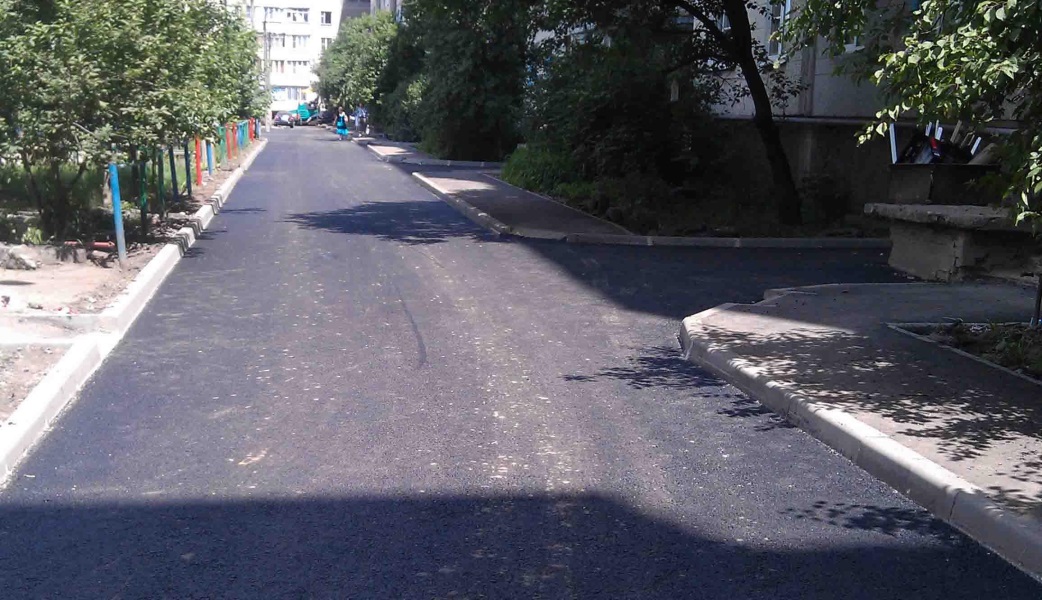 2. Установка скамеек(в: 750/ ш: 400/ д: 1300)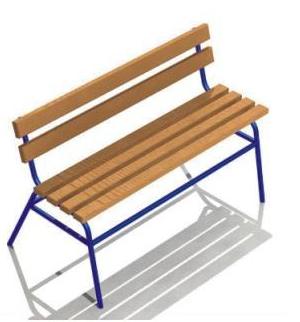 3. Освещение3.1. Светильник Высота опоры: от 2,4 до 4 м.Материал изготовления: трубный металлопрокат.Нижний диаметр опоры: 108 мм.Количество осветительного оборудования: 1 Посадочный размер: 57/48мм.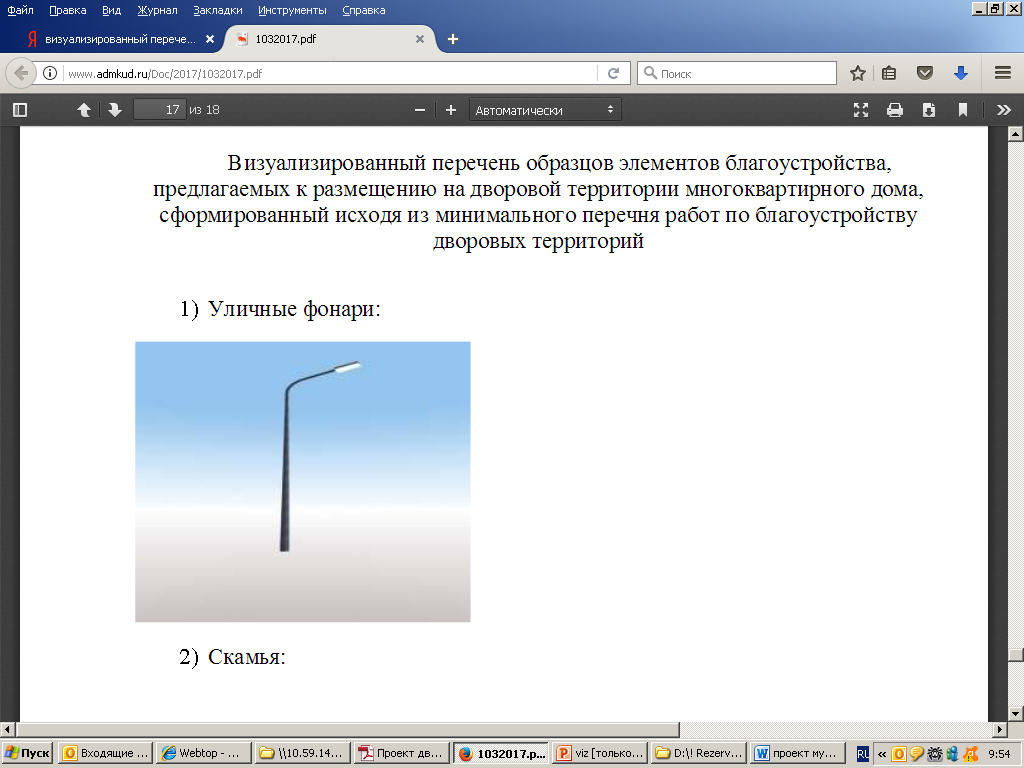 4. Установка урн(в: 600 мм/ ш: 400 мм/Объем: 20 л)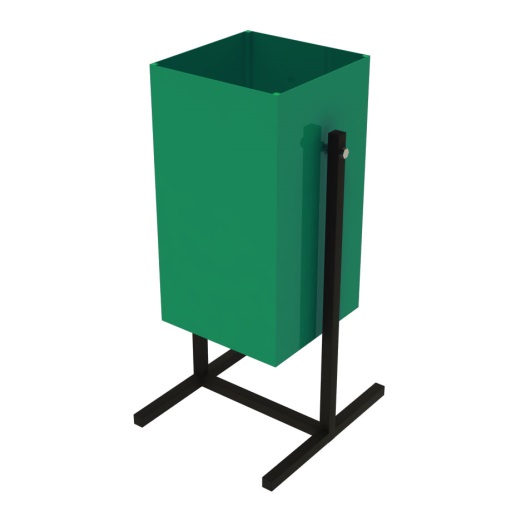 Должность, ФИО Замечания ПодписьЗаместитель руководителя Администрации  МО «Бичурский район»  по финансово-экономическим вопросам  Савельева М.П. Заместитель руководителя Администрации  МО «Бичурский район» - Председатель комитета по развитию инфраструктуры  А.А. Митапов  Начальник МУ «Финансовое управление»  Администрации МО «Бичурский район».  Оленникова В.Н.  Председатель комитета муниципальной службы и правового обеспечения Администрации МО «Бичурский район» Полякова Т.Ф. Председатель КСП МО «Бичурский район» РБ Мотовилова Е.В. 